附件1工业和信息化部关于调整微波通信系统频率使用规划及无线电管理有关事项的通知（征求意见稿）相关省、自治区、直辖市工业和信息化主管部门，青海、宁夏无线电管理机构，国务院有关部门无线电管理机构，相关单位：为进一步满足社会对微波通信的需求，有效提高频率使用效率和效益，促进微波通信产业健康发展，根据《中华人民共和国无线电管理条例》和《中华人民共和国无线电频率划分规定》，结合微波通信频率使用现状，经研究，现对微波通信系统频率使用规划进行调整。具体事项通知如下：【频率范围】调整后微波通信系统可使用频段为：4500-4800MHz、7125-7725MHz、7725-8500MHz、10.7-11.7GHz、12.75-13.25GHz、14.5-15.35GHz、21.2-23.6GHz和71-76GHz/81-86GHz，射频波道配置方案详见附1。【频率许可】使用上述微波通信系统无线电频率，应当取得无线电频率使用许可。服务范围涉及三个及以上省、自治区、直辖市，以及跨国境（界）的微波通信系统无线电频率使用许可，由国家无线电管理机构实施。服务范围涉及相邻两省、自治区、直辖市的微波通信系统无线电频率使用许可，由其中一省、自治区、直辖市无线电管理机构商另一省、自治区、直辖市无线电管理机构分别实施。服务范围仅涉及单个省、自治区、直辖市的微波通信系统无线电频率使用许可，由该省、自治区、直辖市无线电管理机构实施。【频率使用率要求】使用微波通信系统无线电频率，其频率使用率要求为频段占用度不得低于80%，年时间占用度不得低于60%。【台站许可】设置、使用微波站，应按照《中华人民共和国无线电管理条例》由微波站所在地省、自治区、直辖市无线电管理机构实施许可。【设备管理】生产或者进口在我国境内销售、使用的微波通信系统无线电发射设备，应按照有关规定向国家无线电管理机构申请并取得无线电发射设备型号核准证。微波通信系统无线电发射设备技术要求详见附2。【频率协调】微波站设置、使用单位应按照“频带外让频带内、次要业务让主要业务、后用让先用、无规划让有规划”的原则，按有关规定主动发起与微波通信涉及地域范围内同频及邻频卫星地球站等其他合法无线电台（站）的干扰协调（涉及与空间无线电业务协调的微波通信频率见附3），必要时相关单位可以向无线电管理机构提出协助开展干扰协调的请求。完成相关协调后，由国家或相关省、自治区、直辖市无线电管理机构作出无线电频率使用许可。【边境协调】在边境地区使用微波通信系统频率，设置、使用微波站，应当遵守我国与相关国家、地区签订的无线电频率协调双多边协议，并按照《边境地区地面无线电业务频率国际协调规定》开展频率协调，需要获得国际保护的，应按要求履行国际电信联盟通知登记程序。【过渡管理】自本通知实施之日起，各级无线电管理机构不再受理和审批与本通知频率使用规划不一致的微波通信系统无线电频率使用和微波站设置、使用许可申请。已获许可但与本通知频率使用规划不一致的微波站可使用至设备报废为止。    自本通知实施之日起，国家无线电管理机构不再受理和审批与本通知要求不一致的微波通信系统无线电发射设备型号核准申请。【军地协调】涉及与军事系统无线电台（站）的干扰协调、干扰保护等事项，按照军地无线电管理有关规定执行。【实施日期】本规定自2023年1月1日起施行。此前相关规定与本通知不符的，以本通知为准。特此通知。                          工业和信息化部                          2022年1月24日    （联系电话：010-68206238）附1微波通信系统射频波道配置方案    一、符号释义    f0 ：所占频段的中心频率（MHz）；    fr ：参考频率（MHz）；    fn ：下半频带（去向）某射频波道的中心频率（MHz）；fn’ ：上半频带（来向）某射频波道的中心频率（MHz）；    n ：射频波道序号。    二、射频波道配置方案表1-1  4GHz频段微波通信系统射频波道配置表表1-2  7GHz频段（低段（L）和高段（U））微波通信系统射频波道配置表表1-3  8GHz频段（低段（L）和高段（U））微波通信系统射频波道配置表表1-4  11GHz频段微波通信系统射频波道配置表表1-5  13GHz频段微波通信系统射频波道配置表表1-6  15GHz频段微波通信系统射频波道配置表表1-7  23GHz频段微波通信系统射频波道配置表表1-8  71-76GHz/81-86GHz频段微波通信系统射频波道配置表    三、射频波道配置明细表表2-1-1  4GHz频段射频波道配置明细表（波道间隔：40 MHz，波道对数：3对）表2-1-2  4GHz频段射频波道配置明细表（波道间隔：20 MHz，波道对数：7对）表2-2-1  7GHz（L）频段射频波道配置明细表（波道间隔：28 MHz，波道对数：5对）表2-2-2  7GHz（L）频段射频波道配置明细表（波道间隔：14 MHz，波道对数：10对）表2-2-3  7GHz（L）频段射频波道配置明细表（波道间隔：7 MHz，波道对数：20对）表2-2-4  7GHz（L）频段射频波道配置明细表（波道间隔：3.5 MHz，波道对数：40对）表2-2-5  7GHz（U）频段射频波道配置明细表（波道间隔：28 MHz，波道对数：5对）表2-2-6  7GHz（U）频段射频波道配置明细表（波道间隔：14 MHz，波道对数：10对）表2-2-7  7GHz（U）频段射频波道配置明细表（波道间隔：7 MHz，波道对数：20对）表2-2-8  7GHz（U）频段射频波道配置明细表（波道间隔：3.5 MHz，波道对数：40对）表2-3-1  8GHz（L）频段射频波道配置明细表（波道间隔：29.65 MHz，波道对数：8对）表2-3-2  8GHz（L）频段射频波道配置明细表（波道间隔：14.825 MHz，波道对数：16对）表2-3-3  8GHz（U）频段射频波道配置明细表（波道间隔：14 MHz，波道对数：6对）表2-3-4  8GHz（U）频段射频波道配置明细表（波道间隔：7 MHz，波道对数：12对）表2-4-1  11GHz频段射频波道配置明细表（波道间隔：112 MHz，波道对数：4对）表2-4-2  11GHz频段射频波道配置明细表（波道间隔：56 MHz，波道对数：8对）表2-4-3  11GHz频段射频波道配置明细表（波道间隔：28 MHz，波道对数：16对）表2-5-1  13GHz频段射频波道配置明细表（波道间隔：28 MHz，波道对数：8对）表2-5-2  13GHz频段射频波道配置明细表（波道间隔：14 MHz，波道对数：16对）表2-5-3  13GHz频段射频波道配置明细表（波道间隔：7 MHz，波道对数：32对）表2-5-4  13GHz频段射频波道配置明细表（波道间隔：3.5 MHz，波道对数：64对）表2-6-1  15GHz频段射频波道配置明细表（波道间隔：112 MHz，波道对数：3对）表2-6-2  15GHz频段射频波道配置明细表（波道间隔：56 MHz，波道对数：7对）表2-6-3  15GHz频段射频波道配置明细表（波道间隔：28 MHz，波道对数：15对）表2-6-4  15GHz频段射频波道配置明细表（波道间隔：14 MHz，波道对数：30对）表2-6-5  15GHz频段射频波道配置明细表（波道间隔：7 MHz，波道对数：60对）表2-6-6  15GHz频段射频波道配置明细表（波道间隔：3.5 MHz，波道对数：120对）表2-7-1  23GHz频段射频波道配置明细表（波道间隔：112 MHz，波道对数：10对）表2-7-2  23GHz频段射频波道配置明细表（波道间隔：28 MHz，波道对数：40对）表2-8-1  71-76GHz/81-86GHz频段射频波道配置明细表（波道间隔：250 MHz，波道对数：19对）表2-8-2  71-76GHz/81-86GHz频段射频波道配置明细表（波道间隔：500 MHz，波道对数：9对）表2-8-3  71-76GHz/81-86GHz频段射频波道配置明细表（波道间隔：750 MHz，波道对数：6对）表2-8-4  71-76GHz/81-86GHz频段射频波道配置明细表（波道间隔：1000 MHz，波道对数：4对）表2-8-5  71-76GHz/81-86GHz频段射频波道配置明细表（波道间隔：1250 MHz，波道对数：3对）表2-8-6  71-76GHz/81-86GHz频段射频波道配置明细表（波道间隔：1500 MHz，波道对数：2对）表2-8-7  71-76GHz/81-86GHz频段射频波道配置明细表（波道间隔：1750 MHz，波道对数：2对）表2-8-8  71-76GHz/81-86GHz频段射频波道配置明细表（波道间隔：2000 MHz，波道对数：2对）表2-8-9  71-76GHz/81-86GHz频段射频波道配置明细表（波道间隔：2250 MHz，波道对数：2对）表2-8-10  71-76GHz/81-86GHz频段射频波道配置明细表（波道间隔：2500 MHz，波道对数：1对）附2微波通信系统无线电发射设备技术要求一、端口最大发射功率微波通信系统无线电发射设备端口最大发射功率应满足表1要求。表1 微波通信系统端口最大发射功率技术要求二、等效全向辐射功率微波通信系统等效全向辐射功率不大于55dBW。三、频率容限微波通信系统无线电发射设备频率容限应满足表2要求。表2 微波通信系统频率容限技术要求四、占用带宽微波通信系统无线电发射设备占用带宽应小于对应的相邻波道间隔（具体见附1“微波通信系统射频波道配置方案”）。五、杂散发射微波通信系统无线电发射设备杂散发射应满足表3要求。表3 微波通信系统杂散发射技术要求六、频谱模板（一）微波通信系统频谱效率等级划分微波通信系统频谱效率等级的划分如表4所示。表4 微波通信系统频谱效率等级（二）微波通信系统频谱模板技术指标1. 微波通信系统频谱模板类型微波通信系统射频频谱模板包括四段式、五段式、六段式和七段式，具体如图1.1~1.4所示：图1.1 四段式频谱模板图1.2 五段式频谱模板图1.3 六段式频谱模板图1.4. 七段式频谱模板2. 微波通信系统频谱模板具体参数微波通信系统射频频谱模板应符合表5～表13所列的技术指标要求。表5 相邻波道间隔CS=3.5MHz的频谱模板表6 相邻波道间隔CS=7MHz的频谱模板表7 相邻波道间隔CS = 13.75MHz～15MHz的频谱模板表8 相邻波道间隔CS = 20MHz的频谱模板表9 相邻波道间隔CS = 27.5MHz～30MHz的频谱模板表10 相邻波道间隔CS = 40 MHz的频谱模板表11 相邻波道间隔CS = 55MHz～60MHz的频谱模板表12 相邻波道间隔CS = 110MHz～112MHz的频谱模板表13 相邻波道间隔CS = N×250MHz的频谱模板3. 微波通信系统频谱模板参考示意图    （1）适用于工作在57GHz以下频段微波通信系统的频谱模板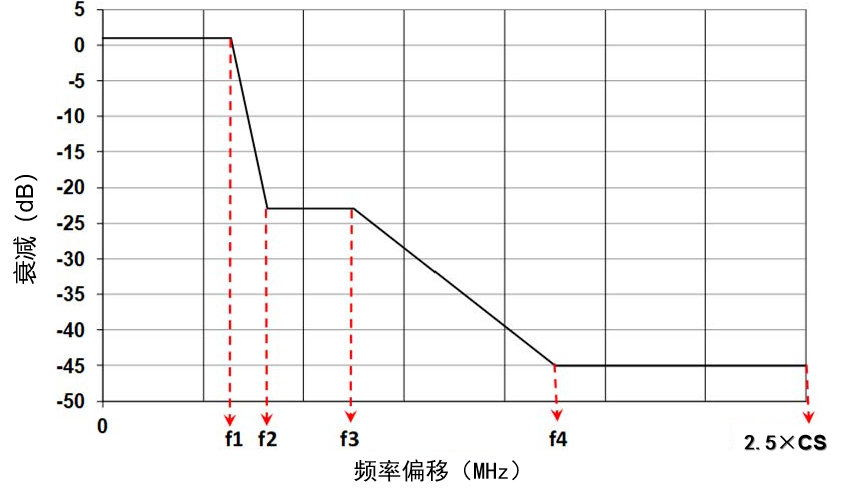 图2.1 对应频谱效率等级1/2/3的统一频谱模板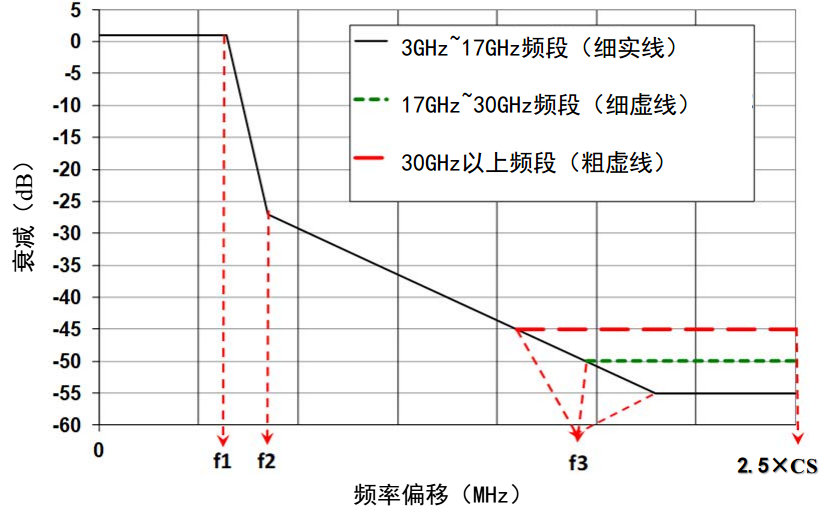 图2.2 对应频谱效率等级4L的统一频谱模板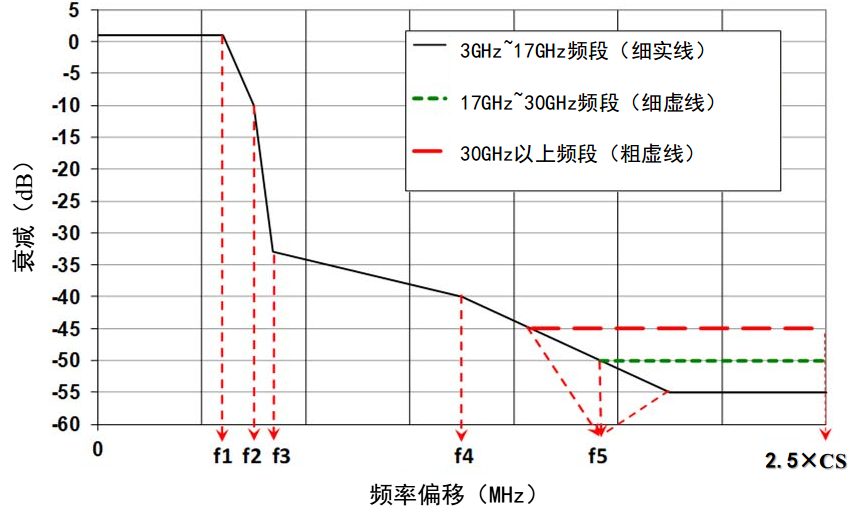 图2.3 对应频谱效率等级4H的统一频谱模板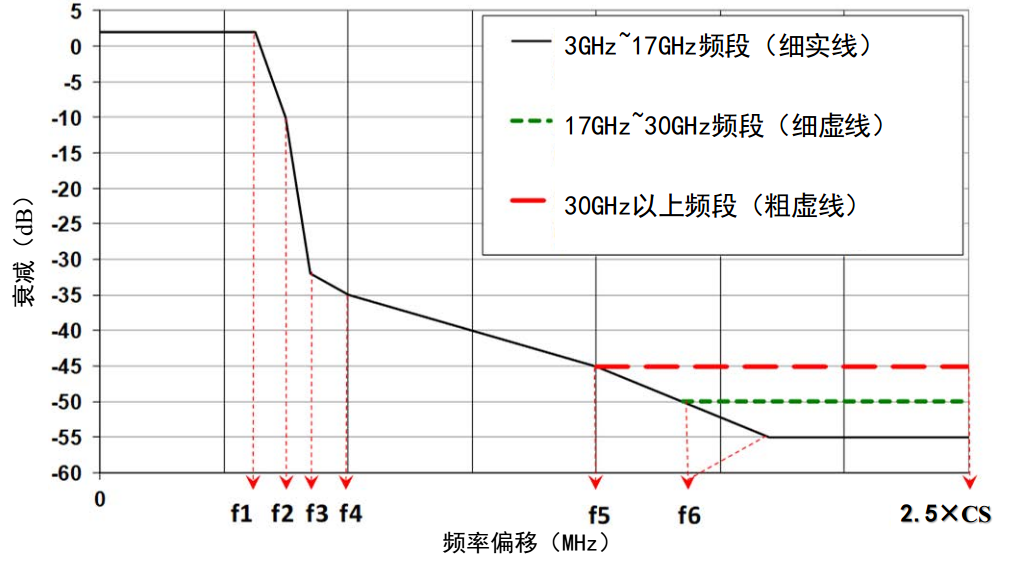 图2.4 对应频谱效率等级5LA/5HA/6LA/6HA/7A/8A（信道间隔27.5MHz到112MHz）的统一频谱模板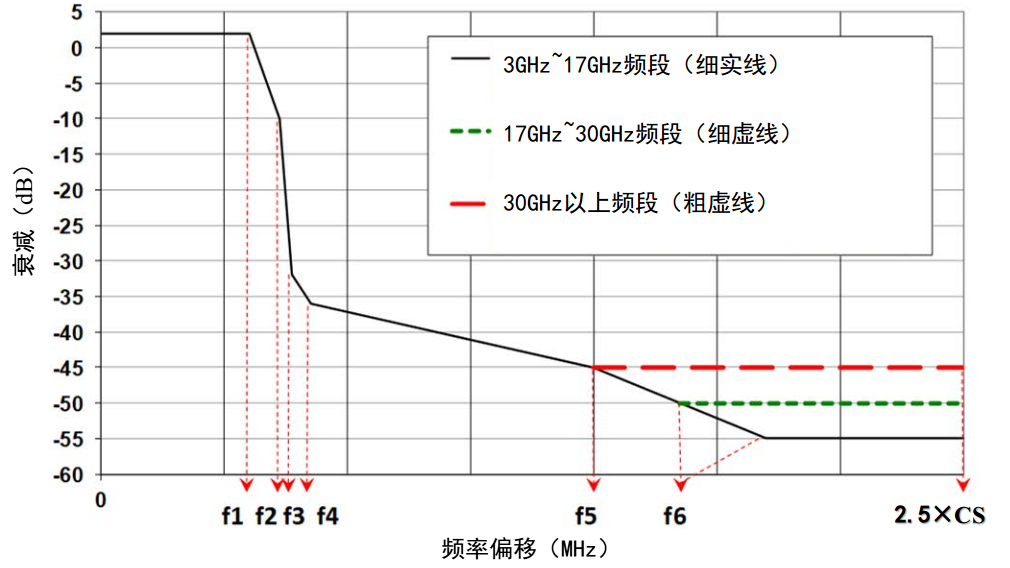 图2.5 对应频谱效率等级5L/5H/6L/6H/7/8（信道间隔＜27.5MHz）及5LB/5HB/6LB/6HB/7B/8B（信道间隔27.5MHz到112MHz）的统一频谱模板    （2）适用于工作在57GHz以上频段微波通信系统的频谱模板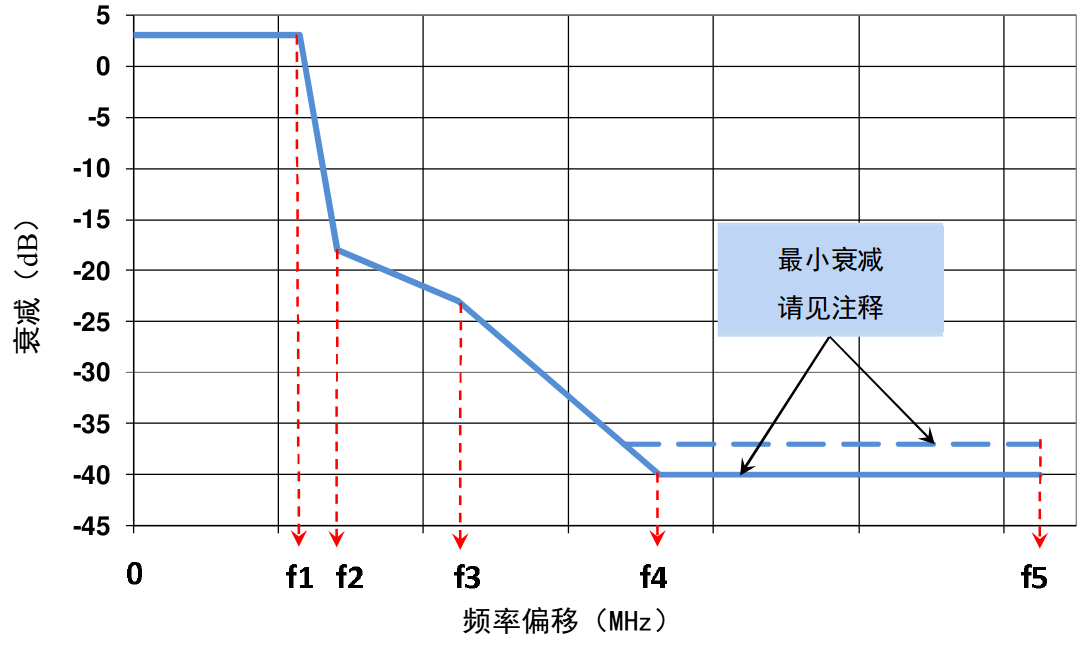 注：最小衰减要求详见表13图2.6 对应频谱效率等级1/2/3的频谱模板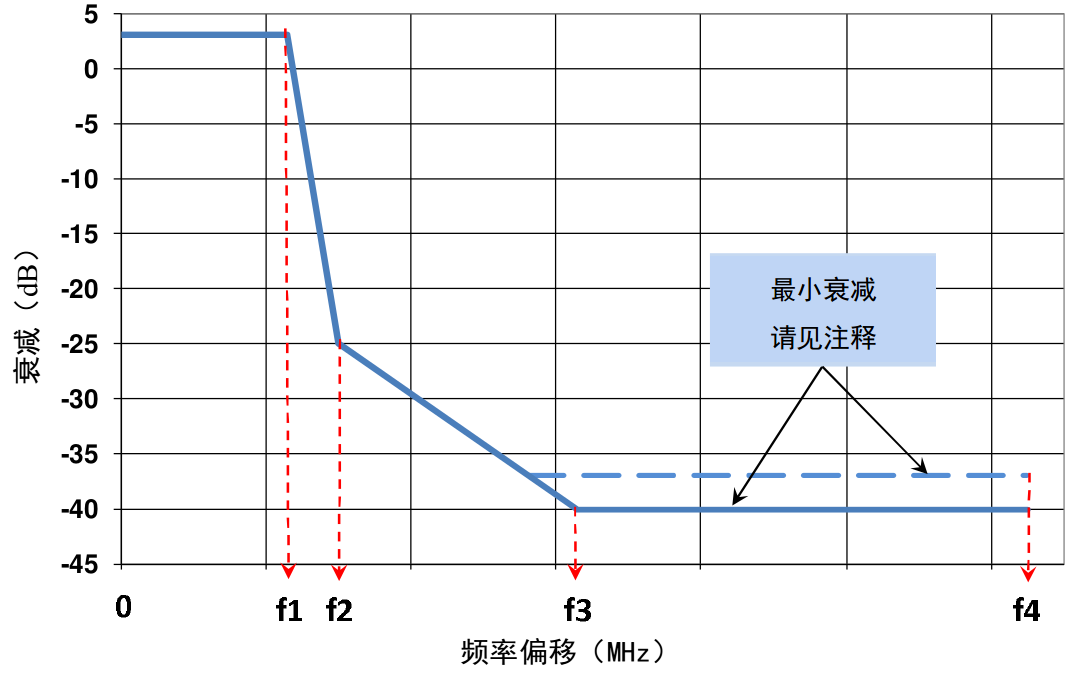 注：最小衰减要求详见表13图2.7 对应频谱效率等级4L的频谱模板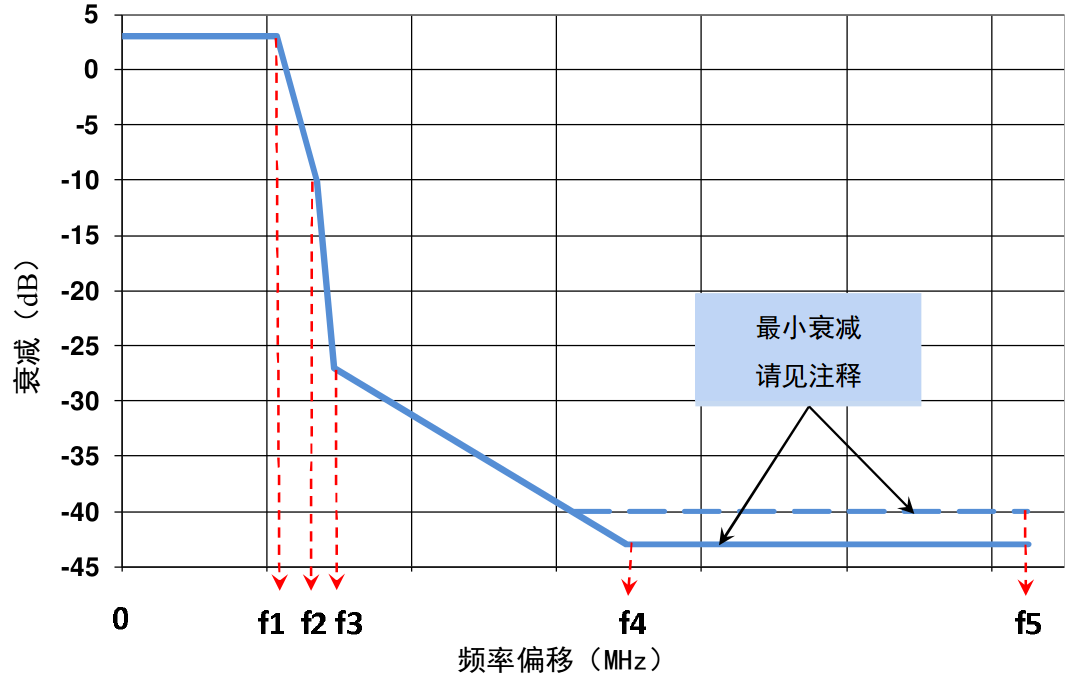 注：最小衰减要求详见表13图2.8 对应频谱效率等级4H的频谱模板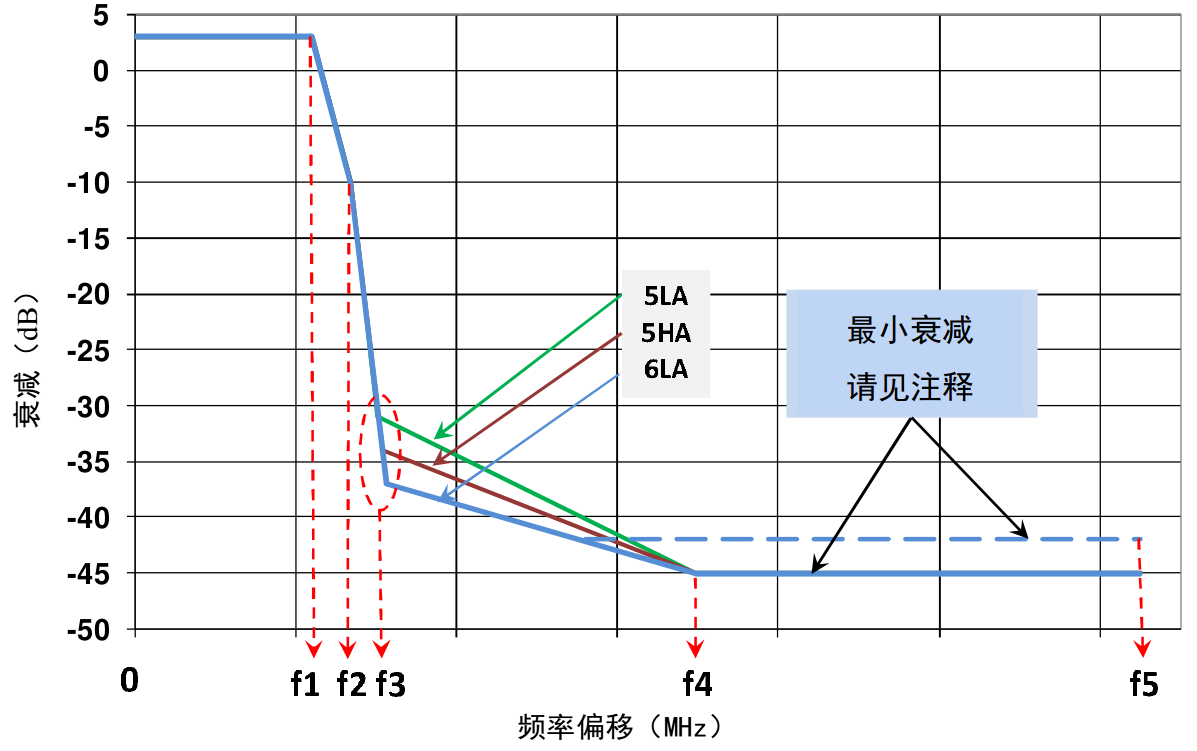 注：最小衰减要求详见表13图2.9 对应频谱效率等级5LA/5HA/6LA的频谱模板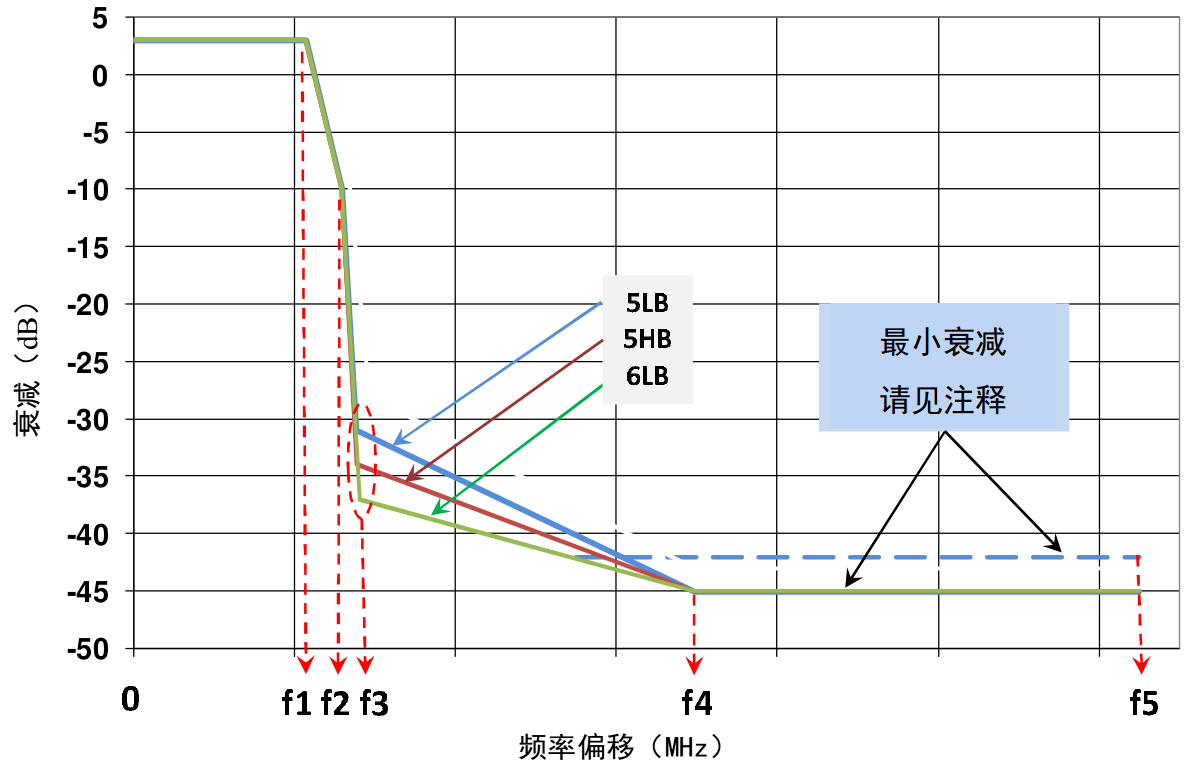 注：最小衰减要求详见表13图2.10 对应频谱效率等级5LB/5HB/6LB的频谱模板附3涉及与空间无线电业务协调的微波通信系统频率    附：1.微波通信系统射频波道配置方案2.微波通信系统无线电发射设备技术要求3.涉及与空间无线电业务协调的微波通信系统频率    抄送：国家发展和改革委员会、财政部、国务院国有资产监督管理委员会，中央军委电磁频谱管理委员会办公室，国家无线电监测中心；国家发展和改革委员会、财政部、国务院国有资产监督管理委员会，中央军委电磁频谱管理委员会办公室，国家无线电监测中心；    抄送：部内：科技司、电子信息司、信息通信发展司、信息通信管理局。工作频段
(GHz)频率范围
(MHz)中心频率f0
(MHz)工作波道数（对）相邻波道间隔
(MHz)各射频波道中心频率fn和fn’ 的表达式(MHz)44500-48004650340fn = f0 - 170 + 40nfn’ = f0 - 10 + 40nn = 1, 2, 344500-48004650720fn = f0 - 160 + 20nfn’ = f0 + 20nn = 1, 2, 3, ..., 7工作频段
(GHz)频率范围
(MHz)中心频率f0
(MHz)工作波道数（对）相邻波道间隔
(MHz)各射频波道中心频率fn和fn’ 的表达式(MHz)7（L）7125-74257275528fn = f0 - 161 + 28nfn’ = f0 - 7 + 28nn = 1, 2, 3, ..., 57（L）7125-742572751014fn = f0 - 154 + 14nfn’ = f0 + 14nn = 1, 2, 3, ..., 107（L）7125-74257275207fn = f0 - 150.5 + 7nfn’ = f0 + 3.5 + 7nn = 1, 2, 3, ..., 207（L）7125-74257275403.5fn = f0 - 148.75 + 3.5nfn’ = f0 + 5.25 + 3.5nn = 1, 2, 3, ..., 407（U）7425-77257575528fn = f0 - 161 + 28nfn’ = f0 - 7 + 28nn = 1, 2, 3, ..., 57（U）7425-772575751014fn = f0 - 154 + 14nfn’ = f0 + 14nn = 1, 2, 3, ..., 107（U）7425-77257575207fn = f0 - 150.5 + 7nfn’ = f0 + 3.5 + 7nn = 1, 2, 3, ..., 207（U）7425-77257575403.5fn = f0 - 148.75 + 3.5nfn’ = f0 + 5.25 + 3.5nn = 1, 2, 3, ..., 40注：波道间隔为28MHz的相邻波道可合并使用，此时中心频率为原两波道合并后中心位置对应的频点。注：波道间隔为28MHz的相邻波道可合并使用，此时中心频率为原两波道合并后中心位置对应的频点。注：波道间隔为28MHz的相邻波道可合并使用，此时中心频率为原两波道合并后中心位置对应的频点。注：波道间隔为28MHz的相邻波道可合并使用，此时中心频率为原两波道合并后中心位置对应的频点。注：波道间隔为28MHz的相邻波道可合并使用，此时中心频率为原两波道合并后中心位置对应的频点。注：波道间隔为28MHz的相邻波道可合并使用，此时中心频率为原两波道合并后中心位置对应的频点。工作频段
(GHz)频率范围
(MHz)中心频率f0
(MHz)工作波道数（对）相邻波道间隔
(MHz)各射频波道中心频率fn和fn’ 的表达式(MHz)8（L）7725-82758000829.65fn = f0 - 281.95 + 29.65nfn’ = f0 + 29.37 + 29.65nn = 1, 2, 3, ..., 88（L）7725-827580001614.825fn = f0 - 281.95 + 14.825nfn’ = f0 + 29.37 + 14.825nn = 1, 2, 3, ..., 168（U）8275-85008387.5614fn = f0 - 108.5 + 14nfn’ = f0 + 10.5 + 14nn = 1, 2, 3, ..., 68（U）8275-85008387.5127fn = f0 - 108.5 + 7nfn’ = f0 + 17.5 + 7nn = 1, 2, 3, ..., 12注：波道间隔为29.65MHz和14MHz的相邻波道可合并使用，此时中心频率为原两波道合并后中心位置对应的频点。注：波道间隔为29.65MHz和14MHz的相邻波道可合并使用，此时中心频率为原两波道合并后中心位置对应的频点。注：波道间隔为29.65MHz和14MHz的相邻波道可合并使用，此时中心频率为原两波道合并后中心位置对应的频点。注：波道间隔为29.65MHz和14MHz的相邻波道可合并使用，此时中心频率为原两波道合并后中心位置对应的频点。注：波道间隔为29.65MHz和14MHz的相邻波道可合并使用，此时中心频率为原两波道合并后中心位置对应的频点。注：波道间隔为29.65MHz和14MHz的相邻波道可合并使用，此时中心频率为原两波道合并后中心位置对应的频点。工作频段
(GHz)频率范围
(MHz)中心频率f0
(MHz)工作波道数（对）相邻波道间隔
(MHz)各射频波道中心频率fn和fn’ 的表达式(MHz)1110700-11700112004112fn = f0 - 547 + 112nfn’ = f0 - 17 + 112nn = 1, 2, 3, 41110700-1170011200856fn = f0 - 519 + 56nfn’ = f0 + 11 + 56nn = 1, 2, 3, ..., 81110700-11700112001628fn = f0 - 505 + 28nfn’ = f0 + 25 + 28nn = 1, 2, 3, ..., 16工作频段
(GHz)频率范围
(MHz)中心频率f0
(MHz)工作波道数（对）相邻波道间隔
(MHz)各射频波道中心频率fn和fn’ 的表达式(MHz)1312750-1325012996828fn = f0 - 259 + 28nfn’ = f0 + 7 + 28nn = 1, 2, 3, ..., 81312750-13250129961614fn = f0 - 245 + 14nfn’ = f0 + 21 + 14nn = 1, 2, 3, ..., 161312750-1325012996327fn = f0 - 248.5 + 7nfn’ = f0 + 17.5 + 7nn = 1, 2, 3, ..., 321312750-1325012996643.5fn = f0 - 245 + 3.5nfn’ = f0 + 21 + 3.5nn = 1, 2, 3, ..., 64工作频段
(GHz)频率范围
(MHz)参考频率fr
(MHz)工作波道数（对）相邻波道间隔
(MHz)各射频波道中心频率fn和fn’ 的表达式(MHz)1514500-15350117013112fn = fr + 2744 + 112nfn’ = fr + 3164 + 112nn = 1, 2, 31514500-1535011701756fn = fr + 2772 + 56nfn’ = fr + 3192 + 56nn = 1, 2, 3, ..., 71514500-15350117011528fn = fr + 2786 + 28nfn’ = fr + 3206 + 28nn = 1, 2, 3, ..., 151514500-15350117013014fn = fr + 2800 + 14nfn’ = fr + 3220 + 14nn = 1, 2, 3, ..., 301514500-1535011701607fn = fr + 2796.5 + 7nfn’ = fr + 3216.5 + 7nn = 1, 2, 3, ..., 601514500-15350117011203.5fn = fr + 2798.25 + 3.5nfn’ = fr + 3218.25 + 3.5nn = 1, 2, 3, ..., 120工作频段
(GHz)频率范围
(MHz)中心频率f0
(MHz)工作波道数（对）相邻波道间隔
(MHz)各射频波道中心频率fn和fn’ 的表达式(MHz)2321200-236002240010112fn = f0 - 1232 + 112nfn’ = f0 + 112nn = 1, 2, 3, ..., 102321200-23600224004028fn = f0 - 1190 + 28nfn’ = f0 + 42 + 28nn = 1, 2, 3, ..., 40工作频段
(GHz)频率范围
(MHz)参考频率fr和fr’
(MHz)工作波道数（对）相邻波道间隔
(MHz)各射频波道中心频率fn和fn’ 的表达式(MHz)8071000-76000/81000-8600071000/8100019250fn = fr + 250nfn’ = fr’ + 250nn = 1, 2, 3, ..., 198071000-76000/81000-8600071000/810009500fn = fr - 125 + 500nfn’ = fr’ - 125 + 500nn = 1, 2, 3, ..., 98071000-76000/81000-8600071000/810006750fn = fr - 250 + 750nfn’ = fr’ - 250 + 750nn = 1, 2, 3fn = fr + 750nfn’ = fr’ + 750nn = 4, 5, 68071000-76000/81000-8600071000/8100041000fn = fr - 375 + 1000nfn’ = fr’ - 375 + 1000nn = 1, 2fn = fr + 125 + 1000nfn’ = fr’ + 125 + 1000nn = 3, 48071000-76000/81000-8600071000/8100031250fn = fr - 500 + 1250nfn’ = fr’ - 500 + 1250nn = 1, 2, 38071000-76000/81000-8600071000/8100021500f1 = fr + 875f1’ = fr’ + 875f2 = fr + 3375f2’ = fr’ + 33758071000-76000/81000-8600071000/8100021750f1 = fr + 1000f1’ = fr’ + 1000f2 = fr + 3500f2’ = fr’ + 35008071000-76000/81000-8600071000/8100022000f1 = fr + 1125f1’ = fr’ + 1125f2 = fr + 3625f2’ = fr’ + 36258071000-76000/81000-8600071000/8100022250f1 = fr + 1250f1’ = fr’ + 1250f2 = fr + 3750f2’ = fr’ + 37508071000-76000/81000-8600071000/8100012500f1 = fr + 1375f1’ = fr’ + 1375注：fr为去向参考频率，fr’为来向参考频率。注：fr为去向参考频率，fr’为来向参考频率。注：fr为去向参考频率，fr’为来向参考频率。注：fr为去向参考频率，fr’为来向参考频率。注：fr为去向参考频率，fr’为来向参考频率。注：fr为去向参考频率，fr’为来向参考频率。波道中心频率（MHz）起始频率（MHz）终止频率（MHz）波道中心频率（MHz）起始频率（MHz）终止频率（MHz）14520450045401'46804660470024560454045802'47204700474034600458046203'476047404780波道中心频率（MHz）起始频率（MHz）终止频率（MHz）波道中心频率（MHz）起始频率（MHz）终止频率（MHz）14510450045201'46704660468024530452045402'46904680470034550454045603'47104700472044570456045804'47304720474054590458046005'47504740476064610460046206'47704760478074630462046407'479047804800波道中心频率（MHz）起始频率（MHz）终止频率（MHz）波道中心频率（MHz）起始频率（MHz）终止频率（MHz）17142712871561'72967282731027170715671842'73247310733837198718472123'73527338736647226721272404'73807366739457254724072685'740873947422波道中心频率（MHz）起始频率（MHz）终止频率（MHz）波道中心频率（MHz）起始频率（MHz）终止频率（MHz）17135712871421'72897282729627149714271562'73037296731037163715671703'73177310732447177717071844'73317324733857191718471985'73457338735267205719872126'73597352736677219721272267'73737366738087233722672408'73877380739497247724072549'7401739474081072617254726810'741574087422波道中心频率（MHz）起始频率（MHz）终止频率（MHz）波道中心频率（MHz）起始频率（MHz）终止频率（MHz）17131.5712871351'7285.57282728927138.5713571422'7292.57289729637145.5714271493'7299.57296730347152.5714971564'7306.57303731057159.5715671635'7313.57310731767166.5716371706'7320.57317732477173.5717071777'7327.57324733187180.5717771848'7334.57331733897187.5718471919'7341.573387345107194.57191719810'7348.573457352117201.57198720511'7355.573527359127208.57205721212'7362.573597366137215.57212721913'7369.573667373147222.57219722614'7376.573737380157229.57226723315'7383.573807387167236.57233724016'7390.573877394177243.57240724717'7397.573947401187250.57247725418'7404.574017408197257.57254726119'7411.574087415207264.57261726820'7418.574157422波道中心频率（MHz）起始频率（MHz）终止频率（MHz）波道中心频率（MHz）起始频率（MHz）终止频率（MHz）17129.7571287131.51'7283.7572827285.527133.257131.571352'7287.257285.5728937136.7571357138.53'7290.7572897292.547140.257138.571424'7294.257292.5729657143.7571427145.55'7297.7572967299.567147.257145.571496'7301.257299.5730377150.7571497152.57'7304.7573037306.587154.257152.571568'7308.257306.5731097157.7571567159.59'7311.7573107313.5107161.257159.5716310'7315.257313.57317117164.7571637166.511'7318.7573177320.5127168.257166.5717012'7322.257320.57324137171.7571707173.513'7325.7573247327.5147175.257173.5717714'7329.257327.57331157178.7571777180.515'7332.7573317334.5167182.257180.5718416'7336.257334.57338177185.7571847187.517'7339.7573387341.5187189.257187.5719118'7343.257341.57345197192.7571917194.519'7346.7573457348.5207196.257194.5719820'7350.257348.57352217199.7571987201.521'7353.7573527355.5227203.257201.5720522'7357.257355.57359237206.7572057208.523'7360.7573597362.5247210.257208.5721224'7364.257362.57366257213.7572127215.525'7367.7573667369.5267217.257215.5721926'7371.257369.57373277220.7572197222.527'7374.7573737376.5287224.257222.5722628'7378.257376.57380297227.7572267229.529'7381.7573807383.5307231.257229.5723330'7385.257383.57387317234.7572337236.531'7388.7573877390.5327238.257236.5724032'7392.257390.57394337241.7572407243.533'7395.7573947397.5347245.257243.5724734'7399.257397.57401357248.7572477250.535'7402.7574017404.5367252.257250.5725436'7406.257404.57408377255.7572547257.537'7409.7574087411.5387259.257257.5726138'7413.257411.57415397262.7572617264.539'7416.7574157418.5407266.257264.5726840'7420.257418.57422波道中心频率（MHz）起始频率（MHz）终止频率（MHz）波道中心频率（MHz）起始频率（MHz）终止频率（MHz）17442742874561'75967582761027470745674842'76247610763837498748475123'76527638766647526751275404'76807666769457554754075685'770876947722波道中心频率（MHz）起始频率（MHz）终止频率（MHz）波道中心频率（MHz）起始频率（MHz）终止频率（MHz）17435742874421'75897582759627449744274562'76037596761037463745674703'76177610762447477747074844'76317624763857491748474985'76457638765267505749875126'76597652766677519751275267'76737666768087533752675408'76877680769497547754075549'7701769477081075617554756810'771577087722波道中心频率（MHz）起始频率（MHz）终止频率（MHz）波道中心频率（MHz）起始频率（MHz）终止频率（MHz）17431.5742874351'7585.57582758927438.5743574422'7592.57589759637445.5744274493'7599.57596760347452.5744974564'7606.57603761057459.5745674635'7613.57610761767466.5746374706'7620.57617762477473.5747074777'7627.57624763187480.5747774848'7634.57631763897487.5748474919'7641.576387645107494.57491749810'7648.576457652117501.57498750511'7655.576527659127508.57505751212'7662.576597666137515.57512751913'7669.576667673147522.57519752614'7676.576737680157529.57526753315'7683.576807687167536.57533754016'7690.576877694177543.57540754717'7697.576947701187550.57547755418'7704.577017708197557.57554756119'7711.577087715207564.57561756820'7718.577157722波道中心频率（MHz）起始频率（MHz）终止频率（MHz）波道中心频率（MHz）起始频率（MHz）终止频率（MHz）17429.7574287431.51'7583.7575827585.527433.257431.574352'7587.257585.5758937436.7574357438.53'7590.7575897592.547440.257438.574424'7594.257592.5759657443.7574427445.55'7597.7575967599.567447.257445.574496'7601.257599.5760377450.7574497452.57'7604.7576037606.587454.257452.574568'7608.257606.5761097457.7574567459.59'7611.7576107613.5107461.257459.5746310'7615.257613.57617117464.7574637466.511'7618.7576177620.5127468.257466.5747012'7622.257620.57624137471.7574707473.513'7625.7576247627.5147475.257473.5747714'7629.257627.57631157478.7574777480.515'7632.7576317634.5167482.257480.5748416'7636.257634.57638177485.7574847487.517'7639.7576387641.5187489.257487.5749118'7643.257641.57645197492.7574917494.519'7646.7576457648.5207496.257494.5749820'7650.257648.57652217499.7574987501.521'7653.7576527655.5227503.257501.5750522'7657.257655.57659237506.7575057508.523'7660.7576597662.5247510.257508.5751224'7664.257662.57666257513.7575127515.525'7667.7576667669.5267517.257515.5751926'7671.257669.57673277520.7575197522.527'7674.7576737676.5287524.257522.5752628'7678.257676.57680297527.7575267529.529'7681.7576807683.5307531.257529.5753330'7685.257683.57687317534.7575337536.531'7688.7576877690.5327538.257536.5754032'7692.257690.57694337541.7575407543.533'7695.7576947697.5347545.257543.5754734'7699.257697.57701357548.7575477550.535'7702.7577017704.5367552.257550.5755436'7706.257704.57708377555.7575547557.537'7709.7577087711.5387559.257557.5756138'7713.257711.57715397562.7575617564.539'7716.7577157718.5407566.257564.5756840'7720.257718.57722波道中心频率（MHz）起始频率（MHz）终止频率（MHz）波道中心频率（MHz）起始频率（MHz）终止频率（MHz）17747.77732.8757762.5251'8059.028044.1958073.84527777.357762.5257792.1752'8088.678073.8458103.495378077792.1757821.8253'8118.328103.4958133.14547836.657821.8257851.4754'8147.978133.1458162.79557866.37851.4757881.1255'8177.628162.7958192.44567895.957881.1257910.7756'8207.278192.4458222.09577925.67910.7757940.4257'8236.928222.0958251.74587955.257940.4257970.0758'8266.578251.7458281.395波道中心频率（MHz）起始频率（MHz）终止频率（MHz）波道中心频率（MHz）起始频率（MHz）终止频率（MHz）17732.8757725.46257740.28751'8044.1958036.78258051.607527747.77740.28757755.11252'8059.028051.60758066.432537762.5257755.11257769.93753'8073.8458066.43258081.257547777.357769.93757784.76254'8088.678081.25758096.082557792.1757784.76257799.58755'8103.4958096.08258110.9075678077799.58757814.41256'8118.328110.90758125.732577821.8257814.41257829.23757'8133.1458125.73258140.557587836.657829.23757844.06258'8147.978140.55758155.382597851.4757844.06257858.88759'8162.7958155.38258170.2075107866.37858.88757873.712510'8177.628170.20758185.0325117881.1257873.71257888.537511'8192.4458185.03258199.8575127895.957888.53757903.362512'8207.278199.85758214.6825137910.7757903.36257918.187513'8222.0958214.68258229.5075147925.67918.18757933.012514'8236.928229.50758244.3325157940.4257933.01257947.837515'8251.7458244.33258259.1575167955.257947.83757962.662516'8266.578259.15758273.9825波道中心频率（MHz）起始频率（MHz）终止频率（MHz）波道中心频率（MHz）起始频率（MHz）终止频率（MHz）18293828683001'84128405841928307830083142'84268419843338321831483283'84408433844748335832883424'84548447846158349834283565'84688461847568363835683706'848284758489波道中心频率（MHz）起始频率（MHz）终止频率（MHz）波道中心频率（MHz）起始频率（MHz）终止频率（MHz）182868282.58289.51'84128408.58415.5282938289.58296.52'84198415.58422.5383008296.58303.53'84268422.58429.5483078303.58310.54'84338429.58436.5583148310.58317.55'84408436.58443.5683218317.58324.56'84478443.58450.5783288324.58331.57'84548450.58457.5883358331.58338.58'84618457.58464.5983428338.58345.59'84688464.58471.51083498345.58352.510'84758471.58478.51183568352.58359.511'84828478.58485.51283638359.58366.512'84898485.58492.5波道中心频率（MHz）起始频率（MHz）终止频率（MHz）波道中心频率（MHz）起始频率（MHz）终止频率（MHz）11076510709108211'11295112391135121087710821109332'11407113511146331098910933110453'11519114631157541110111045111574'116311157511687波道中心频率（MHz）起始频率（MHz）终止频率（MHz）波道中心频率（MHz）起始频率（MHz）终止频率（MHz）11073710709107651'11267112391129521079310765108212'11323112951135131084910821108773'11379113511140741090510877109334'11435114071146351096110933109895'11491114631151961101710989110456'11547115191157571107311045111017'11603115751163181112911101111578'116591163111687波道中心频率（MHz）起始频率（MHz）终止频率（MHz）波道中心频率（MHz）起始频率（MHz）终止频率（MHz）11072310709107371'11253112391126721075110737107652'11281112671129531077910765107933'11309112951132341080710793108214'11337113231135151083510821108495'11365113511137961086310849108776'11393113791140771089110877109057'11421114071143581091910905109338'11449114351146391094710933109619'1147711463114911010975109611098910'1150511491115191111003109891101711'1153311519115471211031110171104512'1156111547115751311059110451107313'1158911575116031411087110731110114'1161711603116311511115111011112915'1164511631116591611143111291115716'116731165911687波道中心频率（MHz）起始频率（MHz）终止频率（MHz）波道中心频率（MHz）起始频率（MHz）终止频率（MHz）11276512751127791'13031130171304521279312779128072'13059130451307331282112807128353'13087130731310141284912835128634'13115131011312951287712863128915'13143131291315761290512891129196'13171131571318571293312919129477'13199131851321381296112947129758'132271321313241波道中心频率（MHz）起始频率（MHz）终止频率（MHz）波道中心频率（MHz）起始频率（MHz）终止频率（MHz）11276512758127721'13031130241303821277912772127862'13045130381305231279312786128003'13059130521306641280712800128144'13073130661308051282112814128285'13087130801309461283512828128426'13101130941310871284912842128567'13115131081312281286312856128708'13129131221313691287712870128849'1314313136131501012891128841289810'1315713150131641112905128981291211'1317113164131781212919129121292612'1318513178131921312933129261294013'1319913192132061412947129401295414'1321313206132201512961129541296815'1322713220132341612975129681298216'132411323413248波道中心频率（MHz）起始频率（MHz）终止频率（MHz）波道中心频率（MHz）起始频率（MHz）终止频率（MHz）112754.512751127581'13020.51301713024212761.512758127652'13027.51302413031312768.512765127723'13034.51303113038412775.512772127794'13041.51303813045512782.512779127865'13048.51304513052612789.512786127936'13055.51305213059712796.512793128007'13062.51305913066812803.512800128078'13069.51306613073912810.512807128149'13076.513073130801012817.5128141282110'13083.513080130871112824.5128211282811'13090.513087130941212831.5128281283512'13097.513094131011312838.5128351284213'13104.513101131081412845.5128421284914'13111.513108131151512852.5128491285615'13118.513115131221612859.5128561286316'13125.513122131291712866.5128631287017'13132.513129131361812873.5128701287718'13139.513136131431912880.5128771288419'13146.513143131502012887.5128841289120'13153.513150131572112894.5128911289821'13160.513157131642212901.5128981290522'13167.513164131712312908.5129051291223'13174.513171131782412915.5129121291924'13181.513178131852512922.5129191292625'13188.513185131922612929.5129261293326'13195.513192131992712936.5129331294027'13202.513199132062812943.5129401294728'13209.513206132132912950.5129471295429'13216.513213132203012957.5129541296130'13223.513220132273112964.5129611296831'13230.513227132343212971.5129681297532'13237.51323413241波道中心频率（MHz）起始频率（MHz）终止频率（MHz）波道中心频率（MHz）起始频率（MHz）终止频率（MHz）112754.512752.7512756.251'13020.513018.7513022.2521275812756.2512759.752'1302413022.2513025.75312761.512759.7512763.253'13027.513025.7513029.2541276512763.2512766.754'1303113029.2513032.75512768.512766.7512770.255'13034.513032.7513036.2561277212770.2512773.756'1303813036.2513039.75712775.512773.7512777.257'13041.513039.7513043.2581277912777.2512780.758'1304513043.2513046.75912782.512780.7512784.259'13048.513046.7513050.25101278612784.2512787.7510'1305213050.2513053.751112789.512787.7512791.2511'13055.513053.7513057.25121279312791.2512794.7512'1305913057.2513060.751312796.512794.7512798.2513'13062.513060.7513064.25141280012798.2512801.7514'1306613064.2513067.751512803.512801.7512805.2515'13069.513067.7513071.25161280712805.2512808.7516'1307313071.2513074.751712810.512808.7512812.2517'13076.513074.7513078.25181281412812.2512815.7518'1308013078.2513081.751912817.512815.7512819.2519'13083.513081.7513085.25201282112819.2512822.7520'1308713085.2513088.752112824.512822.7512826.2521'13090.513088.7513092.25221282812826.2512829.7522'1309413092.2513095.752312831.512829.7512833.2523'13097.513095.7513099.25241283512833.2512836.7524'1310113099.2513102.752512838.512836.7512840.2525'13104.513102.7513106.25261284212840.2512843.7526'1310813106.2513109.752712845.512843.7512847.2527'13111.513109.7513113.25281284912847.2512850.7528'1311513113.2513116.752912852.512850.7512854.2529'13118.513116.7513120.25301285612854.2512857.7530'1312213120.2513123.753112859.512857.7512861.2531'13125.513123.7513127.25321286312861.2512864.7532'1312913127.2513130.753312866.512864.7512868.2533'13132.513130.7513134.25341287012868.2512871.7534'1313613134.2513137.753512873.512871.7512875.2535'13139.513137.7513141.25361287712875.2512878.7536'1314313141.2513144.753712880.512878.7512882.2537'13146.513144.7513148.25381288412882.2512885.7538'1315013148.2513151.753912887.512885.7512889.2539'13153.513151.7513155.25401289112889.2512892.7540'1315713155.2513158.754112894.512892.7512896.2541'13160.513158.7513162.25421289812896.2512899.7542'1316413162.2513165.754312901.512899.7512903.2543'13167.513165.7513169.25441290512903.2512906.7544'1317113169.2513172.754512908.512906.7512910.2545'13174.513172.7513176.25461291212910.2512913.7546'1317813176.2513179.754712915.512913.7512917.2547'13181.513179.7513183.25481291912917.2512920.7548'1318513183.2513186.754912922.512920.7512924.2549'13188.513186.7513190.25501292612924.2512927.7550'1319213190.2513193.755112929.512927.7512931.2551'13195.513193.7513197.25521293312931.2512934.7552'1319913197.2513200.755312936.512934.7512938.2553'13202.513200.7513204.25541294012938.2512941.7554'1320613204.2513207.755512943.512941.7512945.2555'13209.513207.7513211.25561294712945.2512948.7556'1321313211.2513214.755712950.512948.7512952.2557'13216.513214.7513218.25581295412952.2512955.7558'1322013218.2513221.755912957.512955.7512959.2559'13223.513221.7513225.25601296112959.2512962.7560'1322713225.2513228.756112964.512962.7512966.2561'13230.513228.7513232.25621296812966.2512969.7562'1323413232.2513235.756312971.512969.7512973.2563'13237.513235.7513239.25641297512973.2512976.7564'1324113239.2513242.75波道中心频率（MHz）起始频率（MHz）终止频率（MHz）波道中心频率（MHz）起始频率（MHz）终止频率（MHz）11455714501146131'14977149211503321466914613147252'15089150331514531478114725148373'152011514515257波道中心频率（MHz）起始频率（MHz）终止频率（MHz）波道中心频率（MHz）起始频率（MHz）终止频率（MHz）11452914501145571'14949149211497721458514557146132'15005149771503331464114613146693'15061150331508941469714669147254'15117150891514551475314725147815'15173151451520161480914781148376'15229152011525771486514837148937'152851525715313波道中心频率（MHz）起始频率（MHz）终止频率（MHz）波道中心频率（MHz）起始频率（MHz）终止频率（MHz）11451514501145291'14935149211494921454314529145572'14963149491497731457114557145853'14991149771500541459914585146134'15019150051503351462714613146415'15047150331506161465514641146696'15075150611508971468314669146977'15103150891511781471114697147258'15131151171514591473914725147539'1515915145151731014767147531478110'1518715173152011114795147811480911'1521515201152291214823148091483712'1524315229152571314851148371486513'1527115257152851414879148651489314'1529915285153131514907148931492115'153271531315341波道中心频率（MHz）起始频率（MHz）终止频率（MHz）波道中心频率（MHz）起始频率（MHz）终止频率（MHz）11451514508145221'14935149281494221452914522145362'14949149421495631454314536145503'14963149561497041455714550145644'14977149701498451457114564145785'14991149841499861458514578145926'15005149981501271459914592146067'15019150121502681461314606146208'15033150261504091462714620146349'1504715040150541014641146341464810'1506115054150681114655146481466211'1507515068150821214669146621467612'1508915082150961314683146761469013'1510315096151101414697146901470414'1511715110151241514711147041471815'1513115124151381614725147181473216'1514515138151521714739147321474617'1515915152151661814753147461476018'1517315166151801914767147601477419'1518715180151942014781147741478820'1520115194152082114795147881480221'1521515208152222214809148021481622'1522915222152362314823148161483023'1524315236152502414837148301484424'1525715250152642514851148441485825'1527115264152782614865148581487226'1528515278152922714879148721488627'1529915292153062814893148861490028'1531315306153202914907149001491429'1532715320153343014921149141492830'153411533415348波道中心频率（MHz）起始频率（MHz）终止频率（MHz）波道中心频率（MHz）起始频率（MHz）终止频率（MHz）114504.514501145081'14924.51492114928214511.514508145152'14931.51492814935314518.514515145223'14938.51493514942414525.514522145294'14945.51494214949514532.514529145365'14952.51494914956614539.514536145436'14959.51495614963714546.514543145507'14966.51496314970814553.514550145578'14973.51497014977914560.514557145649'14980.514977149841014567.5145641457110'14987.514984149911114574.5145711457811'14994.514991149981214581.5145781458512'15001.514998150051314588.5145851459213'15008.515005150121414595.5145921459914'15015.515012150191514602.5145991460615'15022.515019150261614609.5146061461316'15029.515026150331714616.5146131462017'15036.515033150401814623.5146201462718'15043.515040150471914630.5146271463419'15050.515047150542014637.5146341464120'15057.515054150612114644.5146411464821'15064.515061150682214651.5146481465522'15071.515068150752314658.5146551466223'15078.515075150822414665.5146621466924'15085.515082150892514672.5146691467625'15092.515089150962614679.5146761468326'15099.515096151032714686.5146831469027'15106.515103151102814693.5146901469728'15113.515110151172914700.5146971470429'15120.515117151243014707.5147041471130'15127.515124151313114714.5147111471831'15134.515131151383214721.5147181472532'15141.515138151453314728.5147251473233'15148.515145151523414735.5147321473934'15155.515152151593514742.5147391474635'15162.515159151663614749.5147461475336'15169.515166151733714756.5147531476037'15176.515173151803814763.5147601476738'15183.515180151873914770.5147671477439'15190.515187151944014777.5147741478140'15197.515194152014114784.5147811478841'15204.515201152084214791.5147881479542'15211.515208152154314798.5147951480243'15218.515215152224414805.5148021480944'15225.515222152294514812.5148091481645'15232.515229152364614819.5148161482346'15239.515236152434714826.5148231483047'15246.515243152504814833.5148301483748'15253.515250152574914840.5148371484449'15260.515257152645014847.5148441485150'15267.515264152715114854.5148511485851'15274.515271152785214861.5148581486552'15281.515278152855314868.5148651487253'15288.515285152925414875.5148721487954'15295.515292152995514882.5148791488655'15302.515299153065614889.5148861489356'15309.515306153135714896.5148931490057'15316.515313153205814903.5149001490758'15323.515320153275914910.5149071491459'15330.515327153346014917.5149141492160'15337.51533415341波道中心频率（MHz）起始频率（MHz）终止频率（MHz）波道中心频率（MHz）起始频率（MHz）终止频率（MHz）114502.751450114504.51'14922.751492114924.5214506.2514504.5145082'14926.2514924.514928314509.751450814511.53'14929.751492814931.5414513.2514511.5145154'14933.2514931.514935514516.751451514518.55'14936.751493514938.5614520.2514518.5145226'14940.2514938.514942714523.751452214525.57'14943.751494214945.5814527.2514525.5145298'14947.2514945.514949914530.751452914532.59'14950.751494914952.51014534.2514532.51453610'14954.2514952.5149561114537.751453614539.511'14957.751495614959.51214541.2514539.51454312'14961.2514959.5149631314544.751454314546.513'14964.751496314966.51414548.2514546.51455014'14968.2514966.5149701514551.751455014553.515'14971.751497014973.51614555.2514553.51455716'14975.2514973.5149771714558.751455714560.517'14978.751497714980.51814562.2514560.51456418'14982.2514980.5149841914565.751456414567.519'14985.751498414987.52014569.2514567.51457120'14989.2514987.5149912114572.751457114574.521'14992.751499114994.52214576.2514574.51457822'14996.2514994.5149982314579.751457814581.523'14999.751499815001.52414583.2514581.51458524'15003.2515001.5150052514586.751458514588.525'15006.751500515008.52614590.2514588.51459226'15010.2515008.5150122714593.751459214595.527'15013.751501215015.52814597.2514595.51459928'15017.2515015.5150192914600.751459914602.529'15020.751501915022.53014604.2514602.51460630'15024.2515022.5150263114607.751460614609.531'15027.751502615029.53214611.2514609.51461332'15031.2515029.5150333314614.751461314616.533'15034.751503315036.53414618.2514616.51462034'15038.2515036.5150403514621.751462014623.535'15041.751504015043.53614625.2514623.51462736'15045.2515043.5150473714628.751462714630.537'15048.751504715050.53814632.2514630.51463438'15052.2515050.5150543914635.751463414637.539'15055.751505415057.54014639.2514637.51464140'15059.2515057.5150614114642.751464114644.541'15062.751506115064.54214646.2514644.51464842'15066.2515064.5150684314649.751464814651.543'15069.751506815071.54414653.2514651.51465544'15073.2515071.5150754514656.751465514658.545'15076.751507515078.54614660.2514658.51466246'15080.2515078.5150824714663.751466214665.547'15083.751508215085.54814667.2514665.51466948'15087.2515085.5150894914670.751466914672.549'15090.751508915092.55014674.2514672.51467650'15094.2515092.5150965114677.751467614679.551'15097.751509615099.55214681.2514679.51468352'15101.2515099.5151035314684.751468314686.553'15104.751510315106.55414688.2514686.51469054'15108.2515106.5151105514691.751469014693.555'15111.751511015113.55614695.2514693.51469756'15115.2515113.5151175714698.751469714700.557'15118.751511715120.55814702.2514700.51470458'15122.2515120.5151245914705.751470414707.559'15125.751512415127.56014709.2514707.51471160'15129.2515127.5151316114712.751471114714.561'15132.751513115134.56214716.2514714.51471862'15136.2515134.5151386314719.751471814721.563'15139.751513815141.56414723.2514721.51472564'15143.2515141.5151456514726.751472514728.565'15146.751514515148.56614730.2514728.51473266'15150.2515148.5151526714733.751473214735.567'15153.751515215155.56814737.2514735.51473968'15157.2515155.5151596914740.751473914742.569'15160.751515915162.57014744.2514742.51474670'15164.2515162.5151667114747.751474614749.571'15167.751516615169.57214751.2514749.51475372'15171.2515169.5151737314754.751475314756.573'15174.751517315176.57414758.2514756.51476074'15178.2515176.5151807514761.751476014763.575'15181.751518015183.57614765.2514763.51476776'15185.2515183.5151877714768.751476714770.577'15188.751518715190.57814772.2514770.51477478'15192.2515190.5151947914775.751477414777.579'15195.751519415197.58014779.2514777.51478180'15199.2515197.5152018114782.751478114784.581'15202.751520115204.58214786.2514784.51478882'15206.2515204.5152088314789.751478814791.583'15209.751520815211.58414793.2514791.51479584'15213.2515211.5152158514796.751479514798.585'15216.751521515218.58614800.2514798.51480286'15220.2515218.5152228714803.751480214805.587'15223.751522215225.58814807.2514805.51480988'15227.2515225.5152298914810.751480914812.589'15230.751522915232.59014814.2514812.51481690'15234.2515232.5152369114817.751481614819.591'15237.751523615239.59214821.2514819.51482392'15241.2515239.5152439314824.751482314826.593'15244.751524315246.59414828.2514826.51483094'15248.2515246.5152509514831.751483014833.595'15251.751525015253.59614835.2514833.51483796'15255.2515253.5152579714838.751483714840.597'15258.751525715260.59814842.2514840.51484498'15262.2515260.5152649914845.751484414847.599'15265.751526415267.510014849.2514847.514851100'15269.2515267.51527110114852.751485114854.5101'15272.751527115274.510214856.2514854.514858102'15276.2515274.51527810314859.751485814861.5103'15279.751527815281.510414863.2514861.514865104'15283.2515281.51528510514866.751486514868.5105'15286.751528515288.510614870.2514868.514872106'15290.2515288.51529210714873.751487214875.5107'15293.751529215295.510814877.2514875.514879108'15297.2515295.51529910914880.751487914882.5109'15300.751529915302.511014884.2514882.514886110'15304.2515302.51530611114887.751488614889.5111'15307.751530615309.511214891.2514889.514893112'15311.2515309.51531311314894.751489314896.5113'15314.751531315316.511414898.2514896.514900114'15318.2515316.51532011514901.751490014903.5115'15321.751532015323.511614905.2514903.514907116'15325.2515323.51532711714908.751490714910.5117'15328.751532715330.511814912.2514910.514914118'15332.2515330.51533411914915.751491414917.5119'15335.751533415337.512014919.2514917.514921120'15339.2515337.515341波道中心频率（MHz）起始频率（MHz）终止频率（MHz）波道中心频率（MHz）起始频率（MHz）终止频率（MHz）12128021224213361'22512224562256822139221336214482'22624225682268032150421448215603'22736226802279242161621560216724'22848227922290452172821672217845'22960229042301662184021784218966'23072230162312872195221896220087'23184231282324082206422008221208'23296232402335292217622120222329'2340823352234641022288222322234410'235202346423576波道中心频率（MHz）起始频率（MHz）终止频率（MHz）波道中心频率（MHz）起始频率（MHz）终止频率（MHz）12123821224212521'22470224562248422126621252212802'22498224842251232129421280213083'22526225122254042132221308213364'22554225402256852135021336213645'22582225682259662137821364213926'22610225962262472140621392214207'22638226242265282143421420214488'22666226522268092146221448214769'2269422680227081021490214762150410'2272222708227361121518215042153211'2275022736227641221546215322156012'2277822764227921321574215602158813'2280622792228201421602215882161614'2283422820228481521630216162164415'2286222848228761621658216442167216'2289022876229041721686216722170017'2291822904229321821714217002172818'2294622932229601921742217282175619'2297422960229882021770217562178420'2300222988230162121798217842181221'2303023016230442221826218122184022'2305823044230722321854218402186823'2308623072231002421882218682189624'2311423100231282521910218962192425'2314223128231562621938219242195226'2317023156231842721966219522198027'2319823184232122821994219802200828'2322623212232402922022220082203629'2325423240232683022050220362206430'2328223268232963122078220642209231'2331023296233243222106220922212032'2333823324233523322134221202214833'2336623352233803422162221482217634'2339423380234083522190221762220435'2342223408234363622218222042223236'2345023436234643722246222322226037'2347823464234923822274222602228838'2350623492235203922302222882231639'2353423520235484022330223162234440'235622354823576波道中心频率（MHz）起始频率（MHz）终止频率（MHz）波道中心频率（MHz）起始频率（MHz）终止频率（MHz）17125071125713751'81250811258137527150071375716252'81500813758162537175071625718753'81750816258187547200071875721254'82000818758212557225072125723755'82250821258237567250072375726256'82500823758262577275072625728757'82750826258287587300072875731258'83000828758312597325073125733759'8325083125833751073500733757362510'8350083375836251173750736257387511'8375083625838751274000738757412512'8400083875841251374250741257437513'8425084125843751474500743757462514'8450084375846251574750746257487515'8475084625848751675000748757512516'8500084875851251775250751257537517'8525085125853751875500753757562518'8550085375856251975750756257587519'857508562585875波道中心频率（MHz）起始频率（MHz）终止频率（MHz）波道中心频率（MHz）起始频率（MHz）终止频率（MHz）17137571125716251'81375811258162527187571625721252'81875816258212537237572125726253'82375821258262547287572625731254'82875826258312557337573125736255'83375831258362567387573625741256'83875836258412577437574125746257'84375841258462587487574625751258'84875846258512597537575125756259'853758512585625波道中心频率（MHz）起始频率（MHz）终止频率（MHz）波道中心频率（MHz）起始频率（MHz）终止频率（MHz）17150071125718751'81500811258187527225071875726252'82250818758262537300072625733753'83000826258337547400073625743754'84000836258437557475074375751255'84750843758512567550075125758756'855008512585875波道中心频率（MHz）起始频率（MHz）终止频率（MHz）波道中心频率（MHz）起始频率（MHz）终止频率（MHz）17162571125721251'81625811258212527262572125731252'82625821258312537412573625746253'84125836258462547512574625756254'851258462585625波道中心频率（MHz）起始频率（MHz）终止频率（MHz）波道中心频率（MHz）起始频率（MHz）终止频率（MHz）17175071125723751'81750811258237527300072375736252'83000823758362537425073625748753'842508362584875波道中心频率（MHz）起始频率（MHz）终止频率（MHz）波道中心频率（MHz）起始频率（MHz）终止频率（MHz）17187571125726251'81875811258262527437573625751252'843758362585125波道中心频率（MHz）起始频率（MHz）终止频率（MHz）波道中心频率（MHz）起始频率（MHz）终止频率（MHz）17200071125728751'82000811258287527450073625753752'845008362585375波道中心频率（MHz）起始频率（MHz）终止频率（MHz）波道中心频率（MHz）起始频率（MHz）终止频率（MHz）17212571125731251'82125811258312527462573625756252'846258362585625波道中心频率（MHz）起始频率（MHz）终止频率（MHz）波道中心频率（MHz）起始频率（MHz）终止频率（MHz）17225071125733751'82250811258337527475073625758752'847508362585875波道中心频率（MHz）起始频率（MHz）终止频率（MHz）波道中心频率（MHz）起始频率（MHz）终止频率（MHz）17237571125736251'823758112583625工作频率限值1GHz-10GHz≤13dBW10GHz以上≤10dBW工作频率限值4500-4800MHz±15×10-67125-7725MHz±15×10-67725-8500MHz±15×10-610.7-11.7GHz±15×10-612.75-13.25GHz±10×10-614.5-15.35GHz±10×10-621.2-23.6GHz±15×10-671-76GHz/81-86GHz±50×10-6杂散发射频段限值检波方式30MHz-1GHz-50dBm/100kHzRMS检波1GHz-21.2GHz-50dBm/1MHzRMS检波＞21.2GHz-30dBm/1MHzRMS检波编号频谱效率等级说明11基于典型2态调制方案的设备，如：2FSK、2PSK等22基于典型4态调制方案的设备，如：4FSK、4QAM、QPSK等33基于典型8态调制方案的设备，如：8PSK44L基于典型16态调制方案的设备，如：16QAM、16APSK等54H基于典型32态调制方案的设备，如：32QAM、32APSK等65LA (ACAP*)基于典型64态调制方案的设备，如：64QAM75LB(ACCP*/CCDP*)基于典型64态调制方案的设备，如：64QAM85HA (ACAP)基于典型128态调制方案的设备，如：128QAM95HB(ACCP/CCDP)基于典型128态调制方案的设备，如：128QAM106LA (ACAP)基于典型256态调制方案的设备，如：256QAM116LB(ACCP/CCDP)基于典型256态调制方案的设备，如：256QAM126HA (ACAP)基于典型512态调制方案的设备，如：512QAM136HB(ACCP/CCDP)基于典型512态调制方案的设备，如：512QAM147A (ACAP)基于典型1024态调制方案的设备，如：1024QAM157B(ACCP/CCDP)基于典型1024态调制方案的设备，如：1024QAM168A (ACAP)基于典型2048态调制方案的设备，如：2048QAM178B(ACCP/CCDP)基于典型2048态调制方案的设备，如：2048QAM注：ACAP：Adjacent Channel Alternate-Polarized，邻波道交叉极化。ACCP：Adjacent Channel Co-Polarized，邻波道同极化。CCDP：Co-Channel Dual-Polarization，同波道双极化。对于任意波道间隔（Channel Separation，以下简写为CS）且频谱效率等级为4H及以下，或波道间隔<27.5MHz且频谱效率等级为5L、5H、6L、6H、7和8的微波通信系统均适用于邻波道同极化（ACCP）配置，原则上也可扩展至同波道双极化（CCDP）配置。对于波道间隔≥27.5MHz，且频谱效率等级为5L、5H、6L、6H、7和8的微波通信系统，可进一步细分为如下两个子类：子类A：即5LA、5HA、6LA、6HA、7A和8A，属于该子类的微波通信系统只能在同一链路上按邻波道交叉极化（ACAP）配置；子类B：即5LB、5HB、6LB、6HB、7B和8B，属于该子类的微波通信系统可在同一链路上按邻波道同极化（ACCP）配置，原则上也可扩展至同波道双极化（CCDP）配置。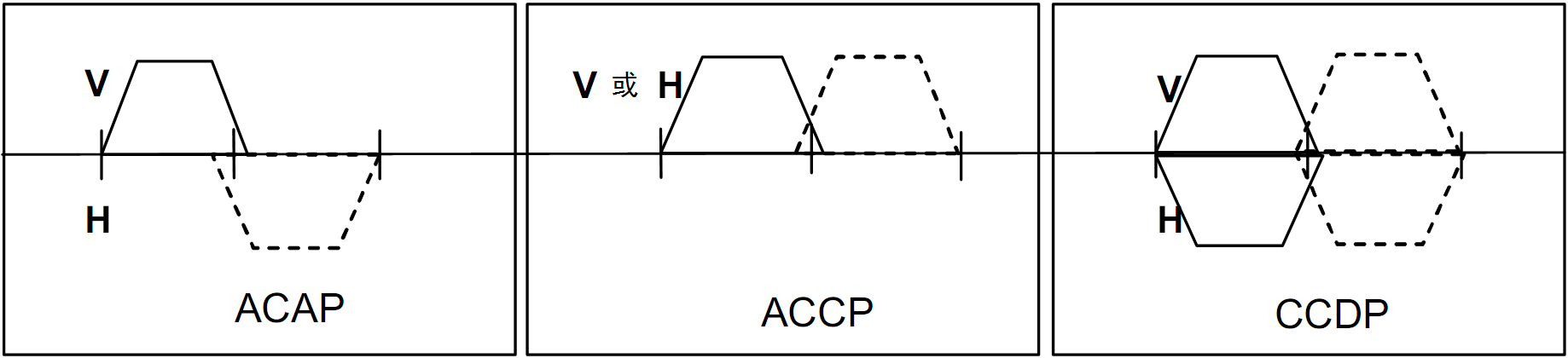 备注：实线表示本波道，虚线表示邻波道。注：ACAP：Adjacent Channel Alternate-Polarized，邻波道交叉极化。ACCP：Adjacent Channel Co-Polarized，邻波道同极化。CCDP：Co-Channel Dual-Polarization，同波道双极化。对于任意波道间隔（Channel Separation，以下简写为CS）且频谱效率等级为4H及以下，或波道间隔<27.5MHz且频谱效率等级为5L、5H、6L、6H、7和8的微波通信系统均适用于邻波道同极化（ACCP）配置，原则上也可扩展至同波道双极化（CCDP）配置。对于波道间隔≥27.5MHz，且频谱效率等级为5L、5H、6L、6H、7和8的微波通信系统，可进一步细分为如下两个子类：子类A：即5LA、5HA、6LA、6HA、7A和8A，属于该子类的微波通信系统只能在同一链路上按邻波道交叉极化（ACAP）配置；子类B：即5LB、5HB、6LB、6HB、7B和8B，属于该子类的微波通信系统可在同一链路上按邻波道同极化（ACCP）配置，原则上也可扩展至同波道双极化（CCDP）配置。备注：实线表示本波道，虚线表示邻波道。注：ACAP：Adjacent Channel Alternate-Polarized，邻波道交叉极化。ACCP：Adjacent Channel Co-Polarized，邻波道同极化。CCDP：Co-Channel Dual-Polarization，同波道双极化。对于任意波道间隔（Channel Separation，以下简写为CS）且频谱效率等级为4H及以下，或波道间隔<27.5MHz且频谱效率等级为5L、5H、6L、6H、7和8的微波通信系统均适用于邻波道同极化（ACCP）配置，原则上也可扩展至同波道双极化（CCDP）配置。对于波道间隔≥27.5MHz，且频谱效率等级为5L、5H、6L、6H、7和8的微波通信系统，可进一步细分为如下两个子类：子类A：即5LA、5HA、6LA、6HA、7A和8A，属于该子类的微波通信系统只能在同一链路上按邻波道交叉极化（ACAP）配置；子类B：即5LB、5HB、6LB、6HB、7B和8B，属于该子类的微波通信系统可在同一链路上按邻波道同极化（ACCP）配置，原则上也可扩展至同波道双极化（CCDP）配置。备注：实线表示本波道，虚线表示邻波道。相对于中心频率f0的微波发射设备功率谱密度衰减值（dB）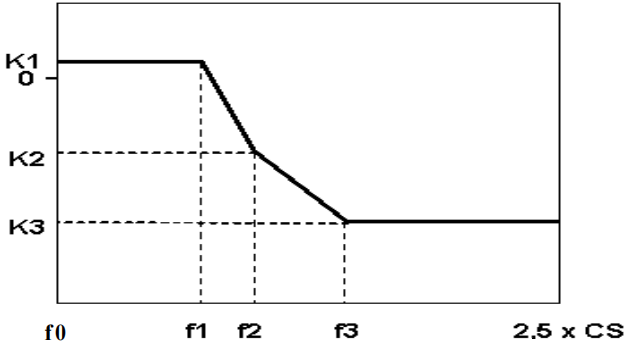 相对于中心频率f0的频率偏移（MHz）相对于中心频率f0的微波发射设备功率谱密度衰减值（dB）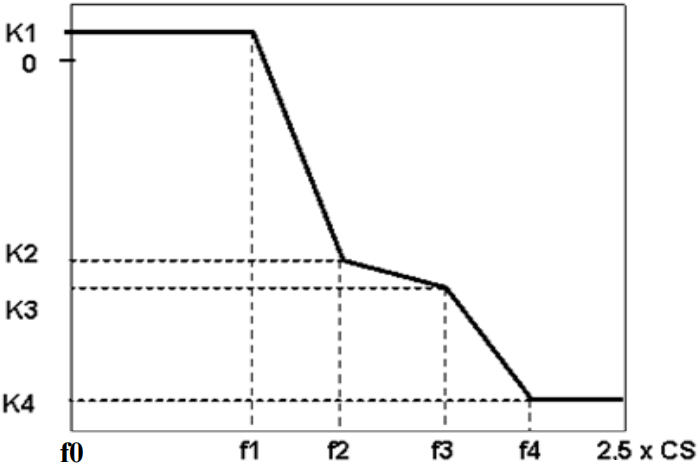 相对于中心频率f0的频率偏移（MHz）相对于中心频率f0的微波发射设备功率谱密度衰减值（dB）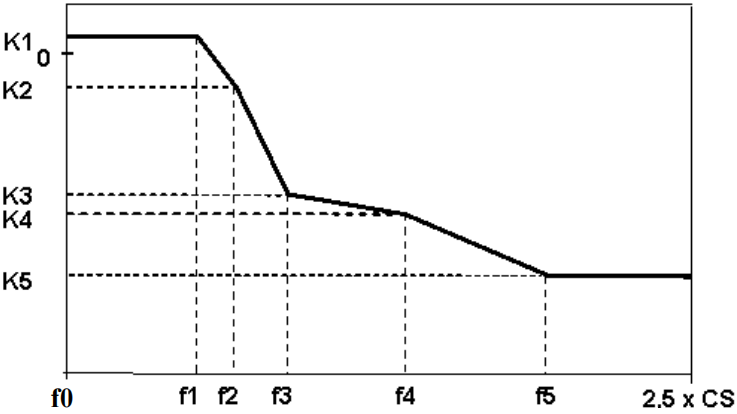 相对于中心频率f0的频率偏移（MHz）相对于中心频率f0的微波发射设备功率谱密度衰减值（dB）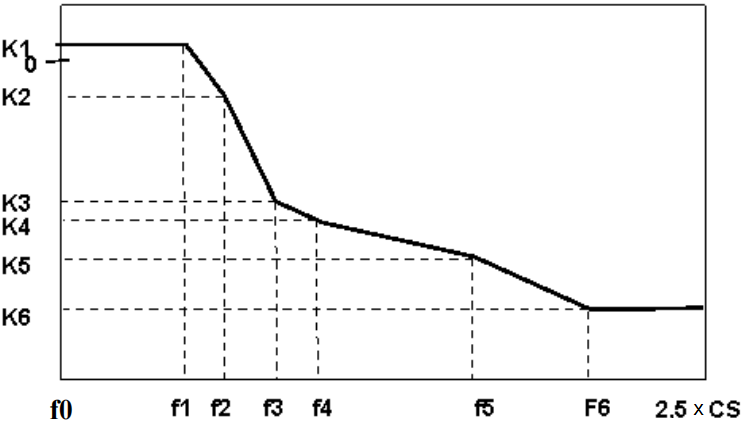 相对于中心频率f0的频率偏移（MHz）频谱效率等级最小RIC速率(Mbit/s)模板参考形状K1(dB)f1(MHz)K2(dB)f2(MHz)K3(dB)f3(MHz)K4(dB)f4(MHz)K5(dB)f5(MHz)K6(dB)f6(MHz)12图2.1*11.7-232.1-233.4-45624图2.1*11.7-232.1-233.4-45636图2.1*11.7-232.1-233.4-4564L8图2.211.6-282.2-55a-50b-45c-60d7a6.2b5.2c8d*：为五段式频谱模板，进一步信息参见本部分“3. 微波通信系统频谱模板参考示意图”中对应图示，下同。此外，在实际测试中，测试信号频谱是通过加载“伪随机”的测试信号获得的。由于测试信号不可避免地受到噪声信号影响，测试信号带内频谱平坦度存在一定程度的恶化，在频谱模板（图1.1~1.4）中用K1来表征该带内不平坦度余量。当CS≤15MHz时，K1取1dB；当15MHz＜CS≤112MHz时，K1取2dB；当CS＞112MHz时，K1取3dB。a：用于工作在3 GHz～17 GHz频段的微波通信系统。b：用于工作在17 GHz～30 GHz频段的微波通信系统。c：用于工作在30 GHz以上频段的微波通信系统。d：工作在10 GHz以下频段微波通信系统还需满足此要求。RIC：射频接口容量(radio interface capacity，下同)，微波通信系统能够发送和接收的用户信号最大净荷速率，包含成帧开销、复用/解复用开销等信息，但不包括为微波通信系统本身增加的算法和信号开销，如纠错码信息、系统开销通道等。*：为五段式频谱模板，进一步信息参见本部分“3. 微波通信系统频谱模板参考示意图”中对应图示，下同。此外，在实际测试中，测试信号频谱是通过加载“伪随机”的测试信号获得的。由于测试信号不可避免地受到噪声信号影响，测试信号带内频谱平坦度存在一定程度的恶化，在频谱模板（图1.1~1.4）中用K1来表征该带内不平坦度余量。当CS≤15MHz时，K1取1dB；当15MHz＜CS≤112MHz时，K1取2dB；当CS＞112MHz时，K1取3dB。a：用于工作在3 GHz～17 GHz频段的微波通信系统。b：用于工作在17 GHz～30 GHz频段的微波通信系统。c：用于工作在30 GHz以上频段的微波通信系统。d：工作在10 GHz以下频段微波通信系统还需满足此要求。RIC：射频接口容量(radio interface capacity，下同)，微波通信系统能够发送和接收的用户信号最大净荷速率，包含成帧开销、复用/解复用开销等信息，但不包括为微波通信系统本身增加的算法和信号开销，如纠错码信息、系统开销通道等。*：为五段式频谱模板，进一步信息参见本部分“3. 微波通信系统频谱模板参考示意图”中对应图示，下同。此外，在实际测试中，测试信号频谱是通过加载“伪随机”的测试信号获得的。由于测试信号不可避免地受到噪声信号影响，测试信号带内频谱平坦度存在一定程度的恶化，在频谱模板（图1.1~1.4）中用K1来表征该带内不平坦度余量。当CS≤15MHz时，K1取1dB；当15MHz＜CS≤112MHz时，K1取2dB；当CS＞112MHz时，K1取3dB。a：用于工作在3 GHz～17 GHz频段的微波通信系统。b：用于工作在17 GHz～30 GHz频段的微波通信系统。c：用于工作在30 GHz以上频段的微波通信系统。d：工作在10 GHz以下频段微波通信系统还需满足此要求。RIC：射频接口容量(radio interface capacity，下同)，微波通信系统能够发送和接收的用户信号最大净荷速率，包含成帧开销、复用/解复用开销等信息，但不包括为微波通信系统本身增加的算法和信号开销，如纠错码信息、系统开销通道等。*：为五段式频谱模板，进一步信息参见本部分“3. 微波通信系统频谱模板参考示意图”中对应图示，下同。此外，在实际测试中，测试信号频谱是通过加载“伪随机”的测试信号获得的。由于测试信号不可避免地受到噪声信号影响，测试信号带内频谱平坦度存在一定程度的恶化，在频谱模板（图1.1~1.4）中用K1来表征该带内不平坦度余量。当CS≤15MHz时，K1取1dB；当15MHz＜CS≤112MHz时，K1取2dB；当CS＞112MHz时，K1取3dB。a：用于工作在3 GHz～17 GHz频段的微波通信系统。b：用于工作在17 GHz～30 GHz频段的微波通信系统。c：用于工作在30 GHz以上频段的微波通信系统。d：工作在10 GHz以下频段微波通信系统还需满足此要求。RIC：射频接口容量(radio interface capacity，下同)，微波通信系统能够发送和接收的用户信号最大净荷速率，包含成帧开销、复用/解复用开销等信息，但不包括为微波通信系统本身增加的算法和信号开销，如纠错码信息、系统开销通道等。*：为五段式频谱模板，进一步信息参见本部分“3. 微波通信系统频谱模板参考示意图”中对应图示，下同。此外，在实际测试中，测试信号频谱是通过加载“伪随机”的测试信号获得的。由于测试信号不可避免地受到噪声信号影响，测试信号带内频谱平坦度存在一定程度的恶化，在频谱模板（图1.1~1.4）中用K1来表征该带内不平坦度余量。当CS≤15MHz时，K1取1dB；当15MHz＜CS≤112MHz时，K1取2dB；当CS＞112MHz时，K1取3dB。a：用于工作在3 GHz～17 GHz频段的微波通信系统。b：用于工作在17 GHz～30 GHz频段的微波通信系统。c：用于工作在30 GHz以上频段的微波通信系统。d：工作在10 GHz以下频段微波通信系统还需满足此要求。RIC：射频接口容量(radio interface capacity，下同)，微波通信系统能够发送和接收的用户信号最大净荷速率，包含成帧开销、复用/解复用开销等信息，但不包括为微波通信系统本身增加的算法和信号开销，如纠错码信息、系统开销通道等。*：为五段式频谱模板，进一步信息参见本部分“3. 微波通信系统频谱模板参考示意图”中对应图示，下同。此外，在实际测试中，测试信号频谱是通过加载“伪随机”的测试信号获得的。由于测试信号不可避免地受到噪声信号影响，测试信号带内频谱平坦度存在一定程度的恶化，在频谱模板（图1.1~1.4）中用K1来表征该带内不平坦度余量。当CS≤15MHz时，K1取1dB；当15MHz＜CS≤112MHz时，K1取2dB；当CS＞112MHz时，K1取3dB。a：用于工作在3 GHz～17 GHz频段的微波通信系统。b：用于工作在17 GHz～30 GHz频段的微波通信系统。c：用于工作在30 GHz以上频段的微波通信系统。d：工作在10 GHz以下频段微波通信系统还需满足此要求。RIC：射频接口容量(radio interface capacity，下同)，微波通信系统能够发送和接收的用户信号最大净荷速率，包含成帧开销、复用/解复用开销等信息，但不包括为微波通信系统本身增加的算法和信号开销，如纠错码信息、系统开销通道等。*：为五段式频谱模板，进一步信息参见本部分“3. 微波通信系统频谱模板参考示意图”中对应图示，下同。此外，在实际测试中，测试信号频谱是通过加载“伪随机”的测试信号获得的。由于测试信号不可避免地受到噪声信号影响，测试信号带内频谱平坦度存在一定程度的恶化，在频谱模板（图1.1~1.4）中用K1来表征该带内不平坦度余量。当CS≤15MHz时，K1取1dB；当15MHz＜CS≤112MHz时，K1取2dB；当CS＞112MHz时，K1取3dB。a：用于工作在3 GHz～17 GHz频段的微波通信系统。b：用于工作在17 GHz～30 GHz频段的微波通信系统。c：用于工作在30 GHz以上频段的微波通信系统。d：工作在10 GHz以下频段微波通信系统还需满足此要求。RIC：射频接口容量(radio interface capacity，下同)，微波通信系统能够发送和接收的用户信号最大净荷速率，包含成帧开销、复用/解复用开销等信息，但不包括为微波通信系统本身增加的算法和信号开销，如纠错码信息、系统开销通道等。*：为五段式频谱模板，进一步信息参见本部分“3. 微波通信系统频谱模板参考示意图”中对应图示，下同。此外，在实际测试中，测试信号频谱是通过加载“伪随机”的测试信号获得的。由于测试信号不可避免地受到噪声信号影响，测试信号带内频谱平坦度存在一定程度的恶化，在频谱模板（图1.1~1.4）中用K1来表征该带内不平坦度余量。当CS≤15MHz时，K1取1dB；当15MHz＜CS≤112MHz时，K1取2dB；当CS＞112MHz时，K1取3dB。a：用于工作在3 GHz～17 GHz频段的微波通信系统。b：用于工作在17 GHz～30 GHz频段的微波通信系统。c：用于工作在30 GHz以上频段的微波通信系统。d：工作在10 GHz以下频段微波通信系统还需满足此要求。RIC：射频接口容量(radio interface capacity，下同)，微波通信系统能够发送和接收的用户信号最大净荷速率，包含成帧开销、复用/解复用开销等信息，但不包括为微波通信系统本身增加的算法和信号开销，如纠错码信息、系统开销通道等。*：为五段式频谱模板，进一步信息参见本部分“3. 微波通信系统频谱模板参考示意图”中对应图示，下同。此外，在实际测试中，测试信号频谱是通过加载“伪随机”的测试信号获得的。由于测试信号不可避免地受到噪声信号影响，测试信号带内频谱平坦度存在一定程度的恶化，在频谱模板（图1.1~1.4）中用K1来表征该带内不平坦度余量。当CS≤15MHz时，K1取1dB；当15MHz＜CS≤112MHz时，K1取2dB；当CS＞112MHz时，K1取3dB。a：用于工作在3 GHz～17 GHz频段的微波通信系统。b：用于工作在17 GHz～30 GHz频段的微波通信系统。c：用于工作在30 GHz以上频段的微波通信系统。d：工作在10 GHz以下频段微波通信系统还需满足此要求。RIC：射频接口容量(radio interface capacity，下同)，微波通信系统能够发送和接收的用户信号最大净荷速率，包含成帧开销、复用/解复用开销等信息，但不包括为微波通信系统本身增加的算法和信号开销，如纠错码信息、系统开销通道等。*：为五段式频谱模板，进一步信息参见本部分“3. 微波通信系统频谱模板参考示意图”中对应图示，下同。此外，在实际测试中，测试信号频谱是通过加载“伪随机”的测试信号获得的。由于测试信号不可避免地受到噪声信号影响，测试信号带内频谱平坦度存在一定程度的恶化，在频谱模板（图1.1~1.4）中用K1来表征该带内不平坦度余量。当CS≤15MHz时，K1取1dB；当15MHz＜CS≤112MHz时，K1取2dB；当CS＞112MHz时，K1取3dB。a：用于工作在3 GHz～17 GHz频段的微波通信系统。b：用于工作在17 GHz～30 GHz频段的微波通信系统。c：用于工作在30 GHz以上频段的微波通信系统。d：工作在10 GHz以下频段微波通信系统还需满足此要求。RIC：射频接口容量(radio interface capacity，下同)，微波通信系统能够发送和接收的用户信号最大净荷速率，包含成帧开销、复用/解复用开销等信息，但不包括为微波通信系统本身增加的算法和信号开销，如纠错码信息、系统开销通道等。*：为五段式频谱模板，进一步信息参见本部分“3. 微波通信系统频谱模板参考示意图”中对应图示，下同。此外，在实际测试中，测试信号频谱是通过加载“伪随机”的测试信号获得的。由于测试信号不可避免地受到噪声信号影响，测试信号带内频谱平坦度存在一定程度的恶化，在频谱模板（图1.1~1.4）中用K1来表征该带内不平坦度余量。当CS≤15MHz时，K1取1dB；当15MHz＜CS≤112MHz时，K1取2dB；当CS＞112MHz时，K1取3dB。a：用于工作在3 GHz～17 GHz频段的微波通信系统。b：用于工作在17 GHz～30 GHz频段的微波通信系统。c：用于工作在30 GHz以上频段的微波通信系统。d：工作在10 GHz以下频段微波通信系统还需满足此要求。RIC：射频接口容量(radio interface capacity，下同)，微波通信系统能够发送和接收的用户信号最大净荷速率，包含成帧开销、复用/解复用开销等信息，但不包括为微波通信系统本身增加的算法和信号开销，如纠错码信息、系统开销通道等。*：为五段式频谱模板，进一步信息参见本部分“3. 微波通信系统频谱模板参考示意图”中对应图示，下同。此外，在实际测试中，测试信号频谱是通过加载“伪随机”的测试信号获得的。由于测试信号不可避免地受到噪声信号影响，测试信号带内频谱平坦度存在一定程度的恶化，在频谱模板（图1.1~1.4）中用K1来表征该带内不平坦度余量。当CS≤15MHz时，K1取1dB；当15MHz＜CS≤112MHz时，K1取2dB；当CS＞112MHz时，K1取3dB。a：用于工作在3 GHz～17 GHz频段的微波通信系统。b：用于工作在17 GHz～30 GHz频段的微波通信系统。c：用于工作在30 GHz以上频段的微波通信系统。d：工作在10 GHz以下频段微波通信系统还需满足此要求。RIC：射频接口容量(radio interface capacity，下同)，微波通信系统能够发送和接收的用户信号最大净荷速率，包含成帧开销、复用/解复用开销等信息，但不包括为微波通信系统本身增加的算法和信号开销，如纠错码信息、系统开销通道等。*：为五段式频谱模板，进一步信息参见本部分“3. 微波通信系统频谱模板参考示意图”中对应图示，下同。此外，在实际测试中，测试信号频谱是通过加载“伪随机”的测试信号获得的。由于测试信号不可避免地受到噪声信号影响，测试信号带内频谱平坦度存在一定程度的恶化，在频谱模板（图1.1~1.4）中用K1来表征该带内不平坦度余量。当CS≤15MHz时，K1取1dB；当15MHz＜CS≤112MHz时，K1取2dB；当CS＞112MHz时，K1取3dB。a：用于工作在3 GHz～17 GHz频段的微波通信系统。b：用于工作在17 GHz～30 GHz频段的微波通信系统。c：用于工作在30 GHz以上频段的微波通信系统。d：工作在10 GHz以下频段微波通信系统还需满足此要求。RIC：射频接口容量(radio interface capacity，下同)，微波通信系统能够发送和接收的用户信号最大净荷速率，包含成帧开销、复用/解复用开销等信息，但不包括为微波通信系统本身增加的算法和信号开销，如纠错码信息、系统开销通道等。*：为五段式频谱模板，进一步信息参见本部分“3. 微波通信系统频谱模板参考示意图”中对应图示，下同。此外，在实际测试中，测试信号频谱是通过加载“伪随机”的测试信号获得的。由于测试信号不可避免地受到噪声信号影响，测试信号带内频谱平坦度存在一定程度的恶化，在频谱模板（图1.1~1.4）中用K1来表征该带内不平坦度余量。当CS≤15MHz时，K1取1dB；当15MHz＜CS≤112MHz时，K1取2dB；当CS＞112MHz时，K1取3dB。a：用于工作在3 GHz～17 GHz频段的微波通信系统。b：用于工作在17 GHz～30 GHz频段的微波通信系统。c：用于工作在30 GHz以上频段的微波通信系统。d：工作在10 GHz以下频段微波通信系统还需满足此要求。RIC：射频接口容量(radio interface capacity，下同)，微波通信系统能够发送和接收的用户信号最大净荷速率，包含成帧开销、复用/解复用开销等信息，但不包括为微波通信系统本身增加的算法和信号开销，如纠错码信息、系统开销通道等。*：为五段式频谱模板，进一步信息参见本部分“3. 微波通信系统频谱模板参考示意图”中对应图示，下同。此外，在实际测试中，测试信号频谱是通过加载“伪随机”的测试信号获得的。由于测试信号不可避免地受到噪声信号影响，测试信号带内频谱平坦度存在一定程度的恶化，在频谱模板（图1.1~1.4）中用K1来表征该带内不平坦度余量。当CS≤15MHz时，K1取1dB；当15MHz＜CS≤112MHz时，K1取2dB；当CS＞112MHz时，K1取3dB。a：用于工作在3 GHz～17 GHz频段的微波通信系统。b：用于工作在17 GHz～30 GHz频段的微波通信系统。c：用于工作在30 GHz以上频段的微波通信系统。d：工作在10 GHz以下频段微波通信系统还需满足此要求。RIC：射频接口容量(radio interface capacity，下同)，微波通信系统能够发送和接收的用户信号最大净荷速率，包含成帧开销、复用/解复用开销等信息，但不包括为微波通信系统本身增加的算法和信号开销，如纠错码信息、系统开销通道等。频谱效率等级最小RIC速率(Mbit/s)模板参考形状K1(dB)f1(MHz)K2(dB)f2(MHz)K3(dB)f3(MHz)K4(dB)f4(MHz)K5(dB)f5(MHz)K6(dB)f6(MHz)14图2.113.4-234.2-236.8-451228图2.113.4-234.2-236.8-4512312图2.113.4-234.2-236.8-45124L16图2.213.2-284.4-55a-50b-45c-60d14a12.4b10.4c16d4H24图2.313-103.75-334.2-408.75-55a-50b-45c-60d13.75a12.075b10.425c15.425d5L29(ACCP)图2.513-103.625-323.875-364.25-4510-55a-50b-45c-60d13.5a11.75b10c15.25d5H34(ACCP)图2.513-103.625-323.875-364.25-4510-55a-50b-45c-60d13.5a11.75b10c15.25d6L39(ACCP)图2.513-103.625-323.875-364.25-4510-55a-50b-45c-60d13.5a11.75b10c15.25da：用于工作在3 GHz～17 GHz频段的微波通信系统。b：用于工作在17 GHz～30 GHz频段的微波通信系统。c：用于工作在30 GHz以上频段的微波通信系统。d：工作在10 GHz以下频段微波通信系统还需满足此要求。a：用于工作在3 GHz～17 GHz频段的微波通信系统。b：用于工作在17 GHz～30 GHz频段的微波通信系统。c：用于工作在30 GHz以上频段的微波通信系统。d：工作在10 GHz以下频段微波通信系统还需满足此要求。a：用于工作在3 GHz～17 GHz频段的微波通信系统。b：用于工作在17 GHz～30 GHz频段的微波通信系统。c：用于工作在30 GHz以上频段的微波通信系统。d：工作在10 GHz以下频段微波通信系统还需满足此要求。a：用于工作在3 GHz～17 GHz频段的微波通信系统。b：用于工作在17 GHz～30 GHz频段的微波通信系统。c：用于工作在30 GHz以上频段的微波通信系统。d：工作在10 GHz以下频段微波通信系统还需满足此要求。a：用于工作在3 GHz～17 GHz频段的微波通信系统。b：用于工作在17 GHz～30 GHz频段的微波通信系统。c：用于工作在30 GHz以上频段的微波通信系统。d：工作在10 GHz以下频段微波通信系统还需满足此要求。a：用于工作在3 GHz～17 GHz频段的微波通信系统。b：用于工作在17 GHz～30 GHz频段的微波通信系统。c：用于工作在30 GHz以上频段的微波通信系统。d：工作在10 GHz以下频段微波通信系统还需满足此要求。a：用于工作在3 GHz～17 GHz频段的微波通信系统。b：用于工作在17 GHz～30 GHz频段的微波通信系统。c：用于工作在30 GHz以上频段的微波通信系统。d：工作在10 GHz以下频段微波通信系统还需满足此要求。a：用于工作在3 GHz～17 GHz频段的微波通信系统。b：用于工作在17 GHz～30 GHz频段的微波通信系统。c：用于工作在30 GHz以上频段的微波通信系统。d：工作在10 GHz以下频段微波通信系统还需满足此要求。a：用于工作在3 GHz～17 GHz频段的微波通信系统。b：用于工作在17 GHz～30 GHz频段的微波通信系统。c：用于工作在30 GHz以上频段的微波通信系统。d：工作在10 GHz以下频段微波通信系统还需满足此要求。a：用于工作在3 GHz～17 GHz频段的微波通信系统。b：用于工作在17 GHz～30 GHz频段的微波通信系统。c：用于工作在30 GHz以上频段的微波通信系统。d：工作在10 GHz以下频段微波通信系统还需满足此要求。a：用于工作在3 GHz～17 GHz频段的微波通信系统。b：用于工作在17 GHz～30 GHz频段的微波通信系统。c：用于工作在30 GHz以上频段的微波通信系统。d：工作在10 GHz以下频段微波通信系统还需满足此要求。a：用于工作在3 GHz～17 GHz频段的微波通信系统。b：用于工作在17 GHz～30 GHz频段的微波通信系统。c：用于工作在30 GHz以上频段的微波通信系统。d：工作在10 GHz以下频段微波通信系统还需满足此要求。a：用于工作在3 GHz～17 GHz频段的微波通信系统。b：用于工作在17 GHz～30 GHz频段的微波通信系统。c：用于工作在30 GHz以上频段的微波通信系统。d：工作在10 GHz以下频段微波通信系统还需满足此要求。a：用于工作在3 GHz～17 GHz频段的微波通信系统。b：用于工作在17 GHz～30 GHz频段的微波通信系统。c：用于工作在30 GHz以上频段的微波通信系统。d：工作在10 GHz以下频段微波通信系统还需满足此要求。a：用于工作在3 GHz～17 GHz频段的微波通信系统。b：用于工作在17 GHz～30 GHz频段的微波通信系统。c：用于工作在30 GHz以上频段的微波通信系统。d：工作在10 GHz以下频段微波通信系统还需满足此要求。频谱效率等级最小RIC速率(Mbit/s)模板参考形状K1(dB)f1(MHz)K2(dB)f2(MHz)K3(dB)f3(MHz)K4(dB)f4(MHz)K5(dB)f5(MHz)K6(dB)f6(MHz)18图2.116.8-238.4-2313.6-4524216图2.116.8-238.4-2313.6-4524324图2.116.8-238.4-2313.6-45244L32图2.216.4-288.8-55a-50b-45c-60e28a24.8b20.8c32e4H49图2.316-107.5-338.4-4017.5-55a-50b-45c-60e27.5a24.15b20.85c30.85e5L58(ACCP)图2.516-107.25-327.75-368.5-4520-55a-50b-45c/d-60e27a23.5b20 c/d 30.5e5H68(ACCP)图2.516-107.25-327.75-368.5-4520-55a-50b-45c/d-60e27a23.5b20 c/d 30.5e6L78(ACCP)图2.516-107.25-327.75-368.5-4520-55a-50b-45c/d-60e27a23.5b20 c/d 30.5e6H88(ACCP)图2.516-107.25-327.75-368.5-4520-55a-50b-45c/d-60e27a23.5b20 c/d 30.5e798(ACCP)图2.516-107.25-327.75-368.5-4520-55a-50b-45c/d-60e27a23.5b20 c/d 30.5e8107(ACCP)图2.516-107.25-327.75-368.5-4520-55a-50b-45c/d-60e27a23.5b20 c/d 30.5ea：用于工作在3 GHz～17 GHz频段的微波通信系统。b：用于工作在17 GHz～30 GHz频段的微波通信系统，以及工作在17GHz～57GHz频段的频谱效率等级为8A和8B的微波通信系统。c：适用于工作在30 GHz以上的频谱效率等级为7及以下的微波通信系统。d：对于工作在30 GHz以上的所有频谱效率等级（8除外）的微波通信系统，图2.5中拐点5和6重合。e：工作在10 GHz以下频段的微波通信系统还需满足此要求。a：用于工作在3 GHz～17 GHz频段的微波通信系统。b：用于工作在17 GHz～30 GHz频段的微波通信系统，以及工作在17GHz～57GHz频段的频谱效率等级为8A和8B的微波通信系统。c：适用于工作在30 GHz以上的频谱效率等级为7及以下的微波通信系统。d：对于工作在30 GHz以上的所有频谱效率等级（8除外）的微波通信系统，图2.5中拐点5和6重合。e：工作在10 GHz以下频段的微波通信系统还需满足此要求。a：用于工作在3 GHz～17 GHz频段的微波通信系统。b：用于工作在17 GHz～30 GHz频段的微波通信系统，以及工作在17GHz～57GHz频段的频谱效率等级为8A和8B的微波通信系统。c：适用于工作在30 GHz以上的频谱效率等级为7及以下的微波通信系统。d：对于工作在30 GHz以上的所有频谱效率等级（8除外）的微波通信系统，图2.5中拐点5和6重合。e：工作在10 GHz以下频段的微波通信系统还需满足此要求。a：用于工作在3 GHz～17 GHz频段的微波通信系统。b：用于工作在17 GHz～30 GHz频段的微波通信系统，以及工作在17GHz～57GHz频段的频谱效率等级为8A和8B的微波通信系统。c：适用于工作在30 GHz以上的频谱效率等级为7及以下的微波通信系统。d：对于工作在30 GHz以上的所有频谱效率等级（8除外）的微波通信系统，图2.5中拐点5和6重合。e：工作在10 GHz以下频段的微波通信系统还需满足此要求。a：用于工作在3 GHz～17 GHz频段的微波通信系统。b：用于工作在17 GHz～30 GHz频段的微波通信系统，以及工作在17GHz～57GHz频段的频谱效率等级为8A和8B的微波通信系统。c：适用于工作在30 GHz以上的频谱效率等级为7及以下的微波通信系统。d：对于工作在30 GHz以上的所有频谱效率等级（8除外）的微波通信系统，图2.5中拐点5和6重合。e：工作在10 GHz以下频段的微波通信系统还需满足此要求。a：用于工作在3 GHz～17 GHz频段的微波通信系统。b：用于工作在17 GHz～30 GHz频段的微波通信系统，以及工作在17GHz～57GHz频段的频谱效率等级为8A和8B的微波通信系统。c：适用于工作在30 GHz以上的频谱效率等级为7及以下的微波通信系统。d：对于工作在30 GHz以上的所有频谱效率等级（8除外）的微波通信系统，图2.5中拐点5和6重合。e：工作在10 GHz以下频段的微波通信系统还需满足此要求。a：用于工作在3 GHz～17 GHz频段的微波通信系统。b：用于工作在17 GHz～30 GHz频段的微波通信系统，以及工作在17GHz～57GHz频段的频谱效率等级为8A和8B的微波通信系统。c：适用于工作在30 GHz以上的频谱效率等级为7及以下的微波通信系统。d：对于工作在30 GHz以上的所有频谱效率等级（8除外）的微波通信系统，图2.5中拐点5和6重合。e：工作在10 GHz以下频段的微波通信系统还需满足此要求。a：用于工作在3 GHz～17 GHz频段的微波通信系统。b：用于工作在17 GHz～30 GHz频段的微波通信系统，以及工作在17GHz～57GHz频段的频谱效率等级为8A和8B的微波通信系统。c：适用于工作在30 GHz以上的频谱效率等级为7及以下的微波通信系统。d：对于工作在30 GHz以上的所有频谱效率等级（8除外）的微波通信系统，图2.5中拐点5和6重合。e：工作在10 GHz以下频段的微波通信系统还需满足此要求。a：用于工作在3 GHz～17 GHz频段的微波通信系统。b：用于工作在17 GHz～30 GHz频段的微波通信系统，以及工作在17GHz～57GHz频段的频谱效率等级为8A和8B的微波通信系统。c：适用于工作在30 GHz以上的频谱效率等级为7及以下的微波通信系统。d：对于工作在30 GHz以上的所有频谱效率等级（8除外）的微波通信系统，图2.5中拐点5和6重合。e：工作在10 GHz以下频段的微波通信系统还需满足此要求。a：用于工作在3 GHz～17 GHz频段的微波通信系统。b：用于工作在17 GHz～30 GHz频段的微波通信系统，以及工作在17GHz～57GHz频段的频谱效率等级为8A和8B的微波通信系统。c：适用于工作在30 GHz以上的频谱效率等级为7及以下的微波通信系统。d：对于工作在30 GHz以上的所有频谱效率等级（8除外）的微波通信系统，图2.5中拐点5和6重合。e：工作在10 GHz以下频段的微波通信系统还需满足此要求。a：用于工作在3 GHz～17 GHz频段的微波通信系统。b：用于工作在17 GHz～30 GHz频段的微波通信系统，以及工作在17GHz～57GHz频段的频谱效率等级为8A和8B的微波通信系统。c：适用于工作在30 GHz以上的频谱效率等级为7及以下的微波通信系统。d：对于工作在30 GHz以上的所有频谱效率等级（8除外）的微波通信系统，图2.5中拐点5和6重合。e：工作在10 GHz以下频段的微波通信系统还需满足此要求。a：用于工作在3 GHz～17 GHz频段的微波通信系统。b：用于工作在17 GHz～30 GHz频段的微波通信系统，以及工作在17GHz～57GHz频段的频谱效率等级为8A和8B的微波通信系统。c：适用于工作在30 GHz以上的频谱效率等级为7及以下的微波通信系统。d：对于工作在30 GHz以上的所有频谱效率等级（8除外）的微波通信系统，图2.5中拐点5和6重合。e：工作在10 GHz以下频段的微波通信系统还需满足此要求。a：用于工作在3 GHz～17 GHz频段的微波通信系统。b：用于工作在17 GHz～30 GHz频段的微波通信系统，以及工作在17GHz～57GHz频段的频谱效率等级为8A和8B的微波通信系统。c：适用于工作在30 GHz以上的频谱效率等级为7及以下的微波通信系统。d：对于工作在30 GHz以上的所有频谱效率等级（8除外）的微波通信系统，图2.5中拐点5和6重合。e：工作在10 GHz以下频段的微波通信系统还需满足此要求。a：用于工作在3 GHz～17 GHz频段的微波通信系统。b：用于工作在17 GHz～30 GHz频段的微波通信系统，以及工作在17GHz～57GHz频段的频谱效率等级为8A和8B的微波通信系统。c：适用于工作在30 GHz以上的频谱效率等级为7及以下的微波通信系统。d：对于工作在30 GHz以上的所有频谱效率等级（8除外）的微波通信系统，图2.5中拐点5和6重合。e：工作在10 GHz以下频段的微波通信系统还需满足此要求。a：用于工作在3 GHz～17 GHz频段的微波通信系统。b：用于工作在17 GHz～30 GHz频段的微波通信系统，以及工作在17GHz～57GHz频段的频谱效率等级为8A和8B的微波通信系统。c：适用于工作在30 GHz以上的频谱效率等级为7及以下的微波通信系统。d：对于工作在30 GHz以上的所有频谱效率等级（8除外）的微波通信系统，图2.5中拐点5和6重合。e：工作在10 GHz以下频段的微波通信系统还需满足此要求。频谱效率等级最小RIC速率(Mbit/s)模板参考形状K1(dB)f1(MHz)K2(dB)f2(MHz)K3(dB)f3(MHz)K4(dB)f4(MHz)K5(dB)f5(MHz)K6(dB)f6(MHz)4H51.84图2.317.5-109.5-3312.5-4015-5530-60a35aa：用于工作在10 GHz以下频段的微波通信系统。a：用于工作在10 GHz以下频段的微波通信系统。a：用于工作在10 GHz以下频段的微波通信系统。a：用于工作在10 GHz以下频段的微波通信系统。a：用于工作在10 GHz以下频段的微波通信系统。a：用于工作在10 GHz以下频段的微波通信系统。a：用于工作在10 GHz以下频段的微波通信系统。a：用于工作在10 GHz以下频段的微波通信系统。a：用于工作在10 GHz以下频段的微波通信系统。a：用于工作在10 GHz以下频段的微波通信系统。a：用于工作在10 GHz以下频段的微波通信系统。a：用于工作在10 GHz以下频段的微波通信系统。a：用于工作在10 GHz以下频段的微波通信系统。a：用于工作在10 GHz以下频段的微波通信系统。a：用于工作在10 GHz以下频段的微波通信系统。频谱效率等级最小RIC速率(Mbit/s)模板参考形状K1(dB)f1(MHz)K2(dB)f2(MHz)K3(dB)f3(MHz)K4(dB)f4(MHz)K5(dB)f5(MHz)K6(dB)f6(MHz)116图2.1212.8-2316.4-2325-4545232图2.1212.8-2316.4-2325-4545348图2.1212.8-2316.4-2325-45454L64图2.2212.8-2717-55a-50b-45c-60e56a49b42c63e4H98图2.3212-1015-3316.8-4035-55a-50b-45c-60e55a48.3b41.7c61.7e5LA117(ACAP)图2.4212.5-1015-3217-3520-4540-55a-50b-45 c/d-60e54a47b40 c/d61e5HA137(ACAP)图2.4212.5-1015-3217-3520-4540-55a-50b-45 c/d-60e54a47b40 c/d61e6LA156(ACAP)图2.4212.5-1015-3217-3520-4540-55a-50b-45 c/d-60e54a47b40 c/d61e6HA176(ACAP)图2.4212.5-1015-3217-3520-4540-55a-50b-45 c/d-60e54a47b40 c/d61e7A196(ACAP)图2.4212.5-1015-3217-3520-4540-55a-50b-45 c/d-60e54a47b40 c/d61e8A215(ACAP)图2.4212.5-1015-3217-3520-4540-55a-50b-45 c/d-60e54a47b40 c/d61e5LB117(ACCP)图2.5212-1014.5-3215.5-3617-4540-55a-50b-45 c/d-60e54a47b40 c/d61e5HB137(ACCP)图2.5212-1014.5-3215.5-3617-4540-55a-50b-45 c/d-60e54a47b40 c/d61e6LB156(ACCP)图2.5212-1014.5-3215.5-3617-4540-55a-50b-45 c/d-60e54a47b40 c/d61e6HB176(ACCP)图2.5212-1014.5-3215.5-3617-4540-55a-50b-45 c/d-60e54a47b40 c/d61e7B196(ACCP)图2.5212-1014.5-3215.5-3617-4540-55a-50b-45 c/d-60e54a47b40 c/d61e8B215(ACCP)图2.5212-1014.5-3215.5-3617-4540-55a-50b-45 c/d-60e54a47b40 c/d61ea：用于工作在3 GHz～17 GHz频段的微波通信系统。b：用于工作在17 GHz～30 GHz频段的微波通信系统，以及工作在17GHz～57GHz频段的频谱效率等级为8A和8B的微波通信系统。c：用于工作在30 GHz以上的频谱效率等级为7A和7B及以下的微波通信系统。d：对于工作在30 GHz以上的所有频谱效率等级（8A、8B除外）的微波通信系统，图2.4和图2.5中拐点5和6重合。e：工作在10 GHz以下频段微波通信系统还需满足此要求。a：用于工作在3 GHz～17 GHz频段的微波通信系统。b：用于工作在17 GHz～30 GHz频段的微波通信系统，以及工作在17GHz～57GHz频段的频谱效率等级为8A和8B的微波通信系统。c：用于工作在30 GHz以上的频谱效率等级为7A和7B及以下的微波通信系统。d：对于工作在30 GHz以上的所有频谱效率等级（8A、8B除外）的微波通信系统，图2.4和图2.5中拐点5和6重合。e：工作在10 GHz以下频段微波通信系统还需满足此要求。a：用于工作在3 GHz～17 GHz频段的微波通信系统。b：用于工作在17 GHz～30 GHz频段的微波通信系统，以及工作在17GHz～57GHz频段的频谱效率等级为8A和8B的微波通信系统。c：用于工作在30 GHz以上的频谱效率等级为7A和7B及以下的微波通信系统。d：对于工作在30 GHz以上的所有频谱效率等级（8A、8B除外）的微波通信系统，图2.4和图2.5中拐点5和6重合。e：工作在10 GHz以下频段微波通信系统还需满足此要求。a：用于工作在3 GHz～17 GHz频段的微波通信系统。b：用于工作在17 GHz～30 GHz频段的微波通信系统，以及工作在17GHz～57GHz频段的频谱效率等级为8A和8B的微波通信系统。c：用于工作在30 GHz以上的频谱效率等级为7A和7B及以下的微波通信系统。d：对于工作在30 GHz以上的所有频谱效率等级（8A、8B除外）的微波通信系统，图2.4和图2.5中拐点5和6重合。e：工作在10 GHz以下频段微波通信系统还需满足此要求。a：用于工作在3 GHz～17 GHz频段的微波通信系统。b：用于工作在17 GHz～30 GHz频段的微波通信系统，以及工作在17GHz～57GHz频段的频谱效率等级为8A和8B的微波通信系统。c：用于工作在30 GHz以上的频谱效率等级为7A和7B及以下的微波通信系统。d：对于工作在30 GHz以上的所有频谱效率等级（8A、8B除外）的微波通信系统，图2.4和图2.5中拐点5和6重合。e：工作在10 GHz以下频段微波通信系统还需满足此要求。a：用于工作在3 GHz～17 GHz频段的微波通信系统。b：用于工作在17 GHz～30 GHz频段的微波通信系统，以及工作在17GHz～57GHz频段的频谱效率等级为8A和8B的微波通信系统。c：用于工作在30 GHz以上的频谱效率等级为7A和7B及以下的微波通信系统。d：对于工作在30 GHz以上的所有频谱效率等级（8A、8B除外）的微波通信系统，图2.4和图2.5中拐点5和6重合。e：工作在10 GHz以下频段微波通信系统还需满足此要求。a：用于工作在3 GHz～17 GHz频段的微波通信系统。b：用于工作在17 GHz～30 GHz频段的微波通信系统，以及工作在17GHz～57GHz频段的频谱效率等级为8A和8B的微波通信系统。c：用于工作在30 GHz以上的频谱效率等级为7A和7B及以下的微波通信系统。d：对于工作在30 GHz以上的所有频谱效率等级（8A、8B除外）的微波通信系统，图2.4和图2.5中拐点5和6重合。e：工作在10 GHz以下频段微波通信系统还需满足此要求。a：用于工作在3 GHz～17 GHz频段的微波通信系统。b：用于工作在17 GHz～30 GHz频段的微波通信系统，以及工作在17GHz～57GHz频段的频谱效率等级为8A和8B的微波通信系统。c：用于工作在30 GHz以上的频谱效率等级为7A和7B及以下的微波通信系统。d：对于工作在30 GHz以上的所有频谱效率等级（8A、8B除外）的微波通信系统，图2.4和图2.5中拐点5和6重合。e：工作在10 GHz以下频段微波通信系统还需满足此要求。a：用于工作在3 GHz～17 GHz频段的微波通信系统。b：用于工作在17 GHz～30 GHz频段的微波通信系统，以及工作在17GHz～57GHz频段的频谱效率等级为8A和8B的微波通信系统。c：用于工作在30 GHz以上的频谱效率等级为7A和7B及以下的微波通信系统。d：对于工作在30 GHz以上的所有频谱效率等级（8A、8B除外）的微波通信系统，图2.4和图2.5中拐点5和6重合。e：工作在10 GHz以下频段微波通信系统还需满足此要求。a：用于工作在3 GHz～17 GHz频段的微波通信系统。b：用于工作在17 GHz～30 GHz频段的微波通信系统，以及工作在17GHz～57GHz频段的频谱效率等级为8A和8B的微波通信系统。c：用于工作在30 GHz以上的频谱效率等级为7A和7B及以下的微波通信系统。d：对于工作在30 GHz以上的所有频谱效率等级（8A、8B除外）的微波通信系统，图2.4和图2.5中拐点5和6重合。e：工作在10 GHz以下频段微波通信系统还需满足此要求。a：用于工作在3 GHz～17 GHz频段的微波通信系统。b：用于工作在17 GHz～30 GHz频段的微波通信系统，以及工作在17GHz～57GHz频段的频谱效率等级为8A和8B的微波通信系统。c：用于工作在30 GHz以上的频谱效率等级为7A和7B及以下的微波通信系统。d：对于工作在30 GHz以上的所有频谱效率等级（8A、8B除外）的微波通信系统，图2.4和图2.5中拐点5和6重合。e：工作在10 GHz以下频段微波通信系统还需满足此要求。a：用于工作在3 GHz～17 GHz频段的微波通信系统。b：用于工作在17 GHz～30 GHz频段的微波通信系统，以及工作在17GHz～57GHz频段的频谱效率等级为8A和8B的微波通信系统。c：用于工作在30 GHz以上的频谱效率等级为7A和7B及以下的微波通信系统。d：对于工作在30 GHz以上的所有频谱效率等级（8A、8B除外）的微波通信系统，图2.4和图2.5中拐点5和6重合。e：工作在10 GHz以下频段微波通信系统还需满足此要求。a：用于工作在3 GHz～17 GHz频段的微波通信系统。b：用于工作在17 GHz～30 GHz频段的微波通信系统，以及工作在17GHz～57GHz频段的频谱效率等级为8A和8B的微波通信系统。c：用于工作在30 GHz以上的频谱效率等级为7A和7B及以下的微波通信系统。d：对于工作在30 GHz以上的所有频谱效率等级（8A、8B除外）的微波通信系统，图2.4和图2.5中拐点5和6重合。e：工作在10 GHz以下频段微波通信系统还需满足此要求。a：用于工作在3 GHz～17 GHz频段的微波通信系统。b：用于工作在17 GHz～30 GHz频段的微波通信系统，以及工作在17GHz～57GHz频段的频谱效率等级为8A和8B的微波通信系统。c：用于工作在30 GHz以上的频谱效率等级为7A和7B及以下的微波通信系统。d：对于工作在30 GHz以上的所有频谱效率等级（8A、8B除外）的微波通信系统，图2.4和图2.5中拐点5和6重合。e：工作在10 GHz以下频段微波通信系统还需满足此要求。a：用于工作在3 GHz～17 GHz频段的微波通信系统。b：用于工作在17 GHz～30 GHz频段的微波通信系统，以及工作在17GHz～57GHz频段的频谱效率等级为8A和8B的微波通信系统。c：用于工作在30 GHz以上的频谱效率等级为7A和7B及以下的微波通信系统。d：对于工作在30 GHz以上的所有频谱效率等级（8A、8B除外）的微波通信系统，图2.4和图2.5中拐点5和6重合。e：工作在10 GHz以下频段微波通信系统还需满足此要求。频谱效率等级最小RIC速率(Mbit/s)模板参考形状K1(dB)f1(MHz)K2(dB)f2(MHz)K3(dB)f3(MHz)K4(dB)f4(MHz)K5(dB)f5(MHz)K6(dB)f6(MHz)5LA168(ACAP)图2.4218-1021.5-3224.5-3529-4557-55-60a7787a5HA196(ACAP)图2.4218-1021.5-3224.5-3529-4557-55-60a7787a6LA224(ACAP)图2.4218-1021.5-3224.5-3529-4557-55-60a7787a6HA252(ACAP)图2.4218-1021.5-3224.5-3529-4557-55-60a7787a7A280(ACAP)图2.4218-1021.5-3224.5-3529-4557-55-60a7787a8A308(ACAP)图2.4218-1021.5-3224.5-3529-4557-55-60a7787a5LB168(ACCP)图2.5217.2-1020.8-3222.2-3624.5-4557-55-60a7787a5HB196(ACCP)图2.5217.2-1020.8-3222.2-3624.5-4557-55-60a7787a6LB224(ACCP)图2.5217.2-1020.8-3222.2-3624.5-4557-55-60a7787a6HB252(ACCP)图2.5217.2-1020.8-3222.2-3624.5-4557-55-60a7787a7B280(ACCP)图2.5217.2-1020.8-3222.2-3624.5-4557-55-60a7787a8B308(ACCP)图2.5217.2-1020.8-3222.2-3624.5-4557-55-60a7787aa：用于工作在10 GHz以下频段的微波通信系统。a：用于工作在10 GHz以下频段的微波通信系统。a：用于工作在10 GHz以下频段的微波通信系统。a：用于工作在10 GHz以下频段的微波通信系统。a：用于工作在10 GHz以下频段的微波通信系统。a：用于工作在10 GHz以下频段的微波通信系统。a：用于工作在10 GHz以下频段的微波通信系统。a：用于工作在10 GHz以下频段的微波通信系统。a：用于工作在10 GHz以下频段的微波通信系统。a：用于工作在10 GHz以下频段的微波通信系统。a：用于工作在10 GHz以下频段的微波通信系统。a：用于工作在10 GHz以下频段的微波通信系统。a：用于工作在10 GHz以下频段的微波通信系统。a：用于工作在10 GHz以下频段的微波通信系统。a：用于工作在10 GHz以下频段的微波通信系统。频谱效率等级最小RIC速率(Mbit/s)模板参考形状K1(dB)f1(MHz)K2(dB)f2(MHz)K3(dB)f3(MHz)K4(dB)f4(MHz)K5(dB)f5(MHz)K6(dB)f6(MHz)132图2.1225.6-2332.8-2350-4590264图2.1225.6-2332.8-2350-4590396图2.1225.6-2332.8-2350-45904L128图2.2225.6-2734-55a-50b-45c-60e112a98b84c126e4H196图2.3224-1030-3333.6-4070-55a-50b-45c-60e110a96.6b83.4c123.4e5LA235(ACAP)图2.4225-1030-3234-3540-4580-55a-50b-45 c/d -60e108a94b80 c/d 122e5HA274(ACAP)图2.4225-1030-3234-3540-4580-55a-50b-45 c/d -60e108a94b80 c/d 122e6LA313(ACAP)图2.4225-1030-3234-3540-4580-55a-50b-45 c/d -60e108a94b80 c/d 122e6HA352(ACAP)图2.4225-1030-3234-3540-4580-55a-50b-45 c/d -60e108a94b80 c/d 122e7A392(ACAP)图2.4225-1030-3234-3540-4580-55a-50b-45 c/d -60e108a94b80 c/d 122e8A431(ACAP)图2.4225-1030-3234-3540-4580-55a-50b-45 c/d -60e108a94b80 c/d 122e5LB235(ACCP)图2.5224-1029-3231-3634-4580-55a-50b-45 c/d -60e108a94b80 c/d 122e5HB274(ACCP)图2.5224-1029-3231-3634-4580-55a-50b-45 c/d -60e108a94b80 c/d 122e6LB313(ACCP)图2.5224-1029-3231-3634-4580-55a-50b-45 c/d -60e108a94b80 c/d 122e6HB352(ACCP)图2.5224-1029-3231-3634-4580-55a-50b-45 c/d -60e108a94b80 c/d 122e7B392(ACCP)图2.5224-1029-3231-3634-4580-55a-50b-45 c/d -60e108a94b80 c/d 122e8B431(ACCP)图2.5224-1029-3231-3634-4580-55a-50b-45 c/d -60e108a94b80 c/d 122ea：用于工作在3 GHz～17 GHz频段的微波通信系统。b：用于工作在17 GHz～30 GHz频段的微波通信系统，以及工作在17GHz～57GHz频段的频谱效率等级为8A和8B的微波通信系统。c：用于工作在30 GHz以上的频谱效率等级为7A和7B及以下的微波通信系统。d：对于工作在30 GHz以上的所有频谱效率等级（8A、8B除外）的微波通信系统，图2.4和图2.5中拐点5和6重合。e：工作在10 GHz以下频段微波通信系统还需满足此要求。a：用于工作在3 GHz～17 GHz频段的微波通信系统。b：用于工作在17 GHz～30 GHz频段的微波通信系统，以及工作在17GHz～57GHz频段的频谱效率等级为8A和8B的微波通信系统。c：用于工作在30 GHz以上的频谱效率等级为7A和7B及以下的微波通信系统。d：对于工作在30 GHz以上的所有频谱效率等级（8A、8B除外）的微波通信系统，图2.4和图2.5中拐点5和6重合。e：工作在10 GHz以下频段微波通信系统还需满足此要求。a：用于工作在3 GHz～17 GHz频段的微波通信系统。b：用于工作在17 GHz～30 GHz频段的微波通信系统，以及工作在17GHz～57GHz频段的频谱效率等级为8A和8B的微波通信系统。c：用于工作在30 GHz以上的频谱效率等级为7A和7B及以下的微波通信系统。d：对于工作在30 GHz以上的所有频谱效率等级（8A、8B除外）的微波通信系统，图2.4和图2.5中拐点5和6重合。e：工作在10 GHz以下频段微波通信系统还需满足此要求。a：用于工作在3 GHz～17 GHz频段的微波通信系统。b：用于工作在17 GHz～30 GHz频段的微波通信系统，以及工作在17GHz～57GHz频段的频谱效率等级为8A和8B的微波通信系统。c：用于工作在30 GHz以上的频谱效率等级为7A和7B及以下的微波通信系统。d：对于工作在30 GHz以上的所有频谱效率等级（8A、8B除外）的微波通信系统，图2.4和图2.5中拐点5和6重合。e：工作在10 GHz以下频段微波通信系统还需满足此要求。a：用于工作在3 GHz～17 GHz频段的微波通信系统。b：用于工作在17 GHz～30 GHz频段的微波通信系统，以及工作在17GHz～57GHz频段的频谱效率等级为8A和8B的微波通信系统。c：用于工作在30 GHz以上的频谱效率等级为7A和7B及以下的微波通信系统。d：对于工作在30 GHz以上的所有频谱效率等级（8A、8B除外）的微波通信系统，图2.4和图2.5中拐点5和6重合。e：工作在10 GHz以下频段微波通信系统还需满足此要求。a：用于工作在3 GHz～17 GHz频段的微波通信系统。b：用于工作在17 GHz～30 GHz频段的微波通信系统，以及工作在17GHz～57GHz频段的频谱效率等级为8A和8B的微波通信系统。c：用于工作在30 GHz以上的频谱效率等级为7A和7B及以下的微波通信系统。d：对于工作在30 GHz以上的所有频谱效率等级（8A、8B除外）的微波通信系统，图2.4和图2.5中拐点5和6重合。e：工作在10 GHz以下频段微波通信系统还需满足此要求。a：用于工作在3 GHz～17 GHz频段的微波通信系统。b：用于工作在17 GHz～30 GHz频段的微波通信系统，以及工作在17GHz～57GHz频段的频谱效率等级为8A和8B的微波通信系统。c：用于工作在30 GHz以上的频谱效率等级为7A和7B及以下的微波通信系统。d：对于工作在30 GHz以上的所有频谱效率等级（8A、8B除外）的微波通信系统，图2.4和图2.5中拐点5和6重合。e：工作在10 GHz以下频段微波通信系统还需满足此要求。a：用于工作在3 GHz～17 GHz频段的微波通信系统。b：用于工作在17 GHz～30 GHz频段的微波通信系统，以及工作在17GHz～57GHz频段的频谱效率等级为8A和8B的微波通信系统。c：用于工作在30 GHz以上的频谱效率等级为7A和7B及以下的微波通信系统。d：对于工作在30 GHz以上的所有频谱效率等级（8A、8B除外）的微波通信系统，图2.4和图2.5中拐点5和6重合。e：工作在10 GHz以下频段微波通信系统还需满足此要求。a：用于工作在3 GHz～17 GHz频段的微波通信系统。b：用于工作在17 GHz～30 GHz频段的微波通信系统，以及工作在17GHz～57GHz频段的频谱效率等级为8A和8B的微波通信系统。c：用于工作在30 GHz以上的频谱效率等级为7A和7B及以下的微波通信系统。d：对于工作在30 GHz以上的所有频谱效率等级（8A、8B除外）的微波通信系统，图2.4和图2.5中拐点5和6重合。e：工作在10 GHz以下频段微波通信系统还需满足此要求。a：用于工作在3 GHz～17 GHz频段的微波通信系统。b：用于工作在17 GHz～30 GHz频段的微波通信系统，以及工作在17GHz～57GHz频段的频谱效率等级为8A和8B的微波通信系统。c：用于工作在30 GHz以上的频谱效率等级为7A和7B及以下的微波通信系统。d：对于工作在30 GHz以上的所有频谱效率等级（8A、8B除外）的微波通信系统，图2.4和图2.5中拐点5和6重合。e：工作在10 GHz以下频段微波通信系统还需满足此要求。a：用于工作在3 GHz～17 GHz频段的微波通信系统。b：用于工作在17 GHz～30 GHz频段的微波通信系统，以及工作在17GHz～57GHz频段的频谱效率等级为8A和8B的微波通信系统。c：用于工作在30 GHz以上的频谱效率等级为7A和7B及以下的微波通信系统。d：对于工作在30 GHz以上的所有频谱效率等级（8A、8B除外）的微波通信系统，图2.4和图2.5中拐点5和6重合。e：工作在10 GHz以下频段微波通信系统还需满足此要求。a：用于工作在3 GHz～17 GHz频段的微波通信系统。b：用于工作在17 GHz～30 GHz频段的微波通信系统，以及工作在17GHz～57GHz频段的频谱效率等级为8A和8B的微波通信系统。c：用于工作在30 GHz以上的频谱效率等级为7A和7B及以下的微波通信系统。d：对于工作在30 GHz以上的所有频谱效率等级（8A、8B除外）的微波通信系统，图2.4和图2.5中拐点5和6重合。e：工作在10 GHz以下频段微波通信系统还需满足此要求。a：用于工作在3 GHz～17 GHz频段的微波通信系统。b：用于工作在17 GHz～30 GHz频段的微波通信系统，以及工作在17GHz～57GHz频段的频谱效率等级为8A和8B的微波通信系统。c：用于工作在30 GHz以上的频谱效率等级为7A和7B及以下的微波通信系统。d：对于工作在30 GHz以上的所有频谱效率等级（8A、8B除外）的微波通信系统，图2.4和图2.5中拐点5和6重合。e：工作在10 GHz以下频段微波通信系统还需满足此要求。a：用于工作在3 GHz～17 GHz频段的微波通信系统。b：用于工作在17 GHz～30 GHz频段的微波通信系统，以及工作在17GHz～57GHz频段的频谱效率等级为8A和8B的微波通信系统。c：用于工作在30 GHz以上的频谱效率等级为7A和7B及以下的微波通信系统。d：对于工作在30 GHz以上的所有频谱效率等级（8A、8B除外）的微波通信系统，图2.4和图2.5中拐点5和6重合。e：工作在10 GHz以下频段微波通信系统还需满足此要求。a：用于工作在3 GHz～17 GHz频段的微波通信系统。b：用于工作在17 GHz～30 GHz频段的微波通信系统，以及工作在17GHz～57GHz频段的频谱效率等级为8A和8B的微波通信系统。c：用于工作在30 GHz以上的频谱效率等级为7A和7B及以下的微波通信系统。d：对于工作在30 GHz以上的所有频谱效率等级（8A、8B除外）的微波通信系统，图2.4和图2.5中拐点5和6重合。e：工作在10 GHz以下频段微波通信系统还需满足此要求。频谱效率等级最小RIC速率(Mbit/s)模板参考形状K1(dB)f1(MHz)K2(dB)f2(MHz)K3(dB)f3(MHz)K4(dB)f4(MHz)K5(dB)f5(MHz)K6(dB)f6(MHz)164图2.1251.2-2365.6-23100-451802128图2.1251.2-2365.6-23100-451803191图2.1251.2-2365.6-23100-451804L256图2.2251.2-2768-55d-50a-45b224d196a168b4H392图2.3248-1060-3367.2-40140-55d-50a-45b220d193.2a166.8b5LA470(ACAP)图2.4250-1060-3268-3580-45160-55d-50a-45b/c216d188a160b/c5HA548(ACAP)图2.4250-1060-3268-3580-45160-55d-50a-45b/c216d188a160b/c6LA627(ACAP)图2.4250-1060-3268-3580-45160-55d-50a-45b/c216d188a160b/c6HA705(ACAP)图2.4250-1060-3268-3580-45160-55d-50a-45b/c216d188a160b/c7A784(ACAP)图2.4250-1060-3268-3580-45160-55d-50a-45b/c216d188a160b/c8A862(ACAP)图2.4250-1060-3268-3580-45160-55d-50a-45b/c216d188a160b/c5LB470(ACCP)图2.5248-1058-3262-3668-45160-55d-50a-45b/c216d188a160b/c5HB584(ACCP)图2.5248-1058-3262-3668-45160-55d-50a-45b/c216d188a160b/c6LB627(ACCP)图2.5248-1058-3262-3668-45160-55d-50a-45b/c216d188a160b/c6HB705(ACCP)图2.5248-1058-3262-3668-45160-55d-50a-45b/c216d188a160b/c7B784(ACCP)图2.5248-1058-3262-3668-45160-55d-50a-45b/c216d188a160b/c8B862(ACCP)图2.5248-1058-3262-3668-45160-55d-50a-45b/c216d188a160b/ca：用于工作在17 GHz～30 GHz频段的微波通信系统，以及工作在17 GHz～57GHz频段内频谱效率等级为8A和8B的微波通信系统。b：用于工作在30 GHz以上的频谱效率等级为7A和7B及以下的微波通信系统。c：对于工作在30 GHz以上的所有频谱效率等级（8A、8B除外）的微波通信系统，图2.4和图2.5中拐点5和6重合。d：仅用于工作在11 GHz频段的微波通信系统。a：用于工作在17 GHz～30 GHz频段的微波通信系统，以及工作在17 GHz～57GHz频段内频谱效率等级为8A和8B的微波通信系统。b：用于工作在30 GHz以上的频谱效率等级为7A和7B及以下的微波通信系统。c：对于工作在30 GHz以上的所有频谱效率等级（8A、8B除外）的微波通信系统，图2.4和图2.5中拐点5和6重合。d：仅用于工作在11 GHz频段的微波通信系统。a：用于工作在17 GHz～30 GHz频段的微波通信系统，以及工作在17 GHz～57GHz频段内频谱效率等级为8A和8B的微波通信系统。b：用于工作在30 GHz以上的频谱效率等级为7A和7B及以下的微波通信系统。c：对于工作在30 GHz以上的所有频谱效率等级（8A、8B除外）的微波通信系统，图2.4和图2.5中拐点5和6重合。d：仅用于工作在11 GHz频段的微波通信系统。a：用于工作在17 GHz～30 GHz频段的微波通信系统，以及工作在17 GHz～57GHz频段内频谱效率等级为8A和8B的微波通信系统。b：用于工作在30 GHz以上的频谱效率等级为7A和7B及以下的微波通信系统。c：对于工作在30 GHz以上的所有频谱效率等级（8A、8B除外）的微波通信系统，图2.4和图2.5中拐点5和6重合。d：仅用于工作在11 GHz频段的微波通信系统。a：用于工作在17 GHz～30 GHz频段的微波通信系统，以及工作在17 GHz～57GHz频段内频谱效率等级为8A和8B的微波通信系统。b：用于工作在30 GHz以上的频谱效率等级为7A和7B及以下的微波通信系统。c：对于工作在30 GHz以上的所有频谱效率等级（8A、8B除外）的微波通信系统，图2.4和图2.5中拐点5和6重合。d：仅用于工作在11 GHz频段的微波通信系统。a：用于工作在17 GHz～30 GHz频段的微波通信系统，以及工作在17 GHz～57GHz频段内频谱效率等级为8A和8B的微波通信系统。b：用于工作在30 GHz以上的频谱效率等级为7A和7B及以下的微波通信系统。c：对于工作在30 GHz以上的所有频谱效率等级（8A、8B除外）的微波通信系统，图2.4和图2.5中拐点5和6重合。d：仅用于工作在11 GHz频段的微波通信系统。a：用于工作在17 GHz～30 GHz频段的微波通信系统，以及工作在17 GHz～57GHz频段内频谱效率等级为8A和8B的微波通信系统。b：用于工作在30 GHz以上的频谱效率等级为7A和7B及以下的微波通信系统。c：对于工作在30 GHz以上的所有频谱效率等级（8A、8B除外）的微波通信系统，图2.4和图2.5中拐点5和6重合。d：仅用于工作在11 GHz频段的微波通信系统。a：用于工作在17 GHz～30 GHz频段的微波通信系统，以及工作在17 GHz～57GHz频段内频谱效率等级为8A和8B的微波通信系统。b：用于工作在30 GHz以上的频谱效率等级为7A和7B及以下的微波通信系统。c：对于工作在30 GHz以上的所有频谱效率等级（8A、8B除外）的微波通信系统，图2.4和图2.5中拐点5和6重合。d：仅用于工作在11 GHz频段的微波通信系统。a：用于工作在17 GHz～30 GHz频段的微波通信系统，以及工作在17 GHz～57GHz频段内频谱效率等级为8A和8B的微波通信系统。b：用于工作在30 GHz以上的频谱效率等级为7A和7B及以下的微波通信系统。c：对于工作在30 GHz以上的所有频谱效率等级（8A、8B除外）的微波通信系统，图2.4和图2.5中拐点5和6重合。d：仅用于工作在11 GHz频段的微波通信系统。a：用于工作在17 GHz～30 GHz频段的微波通信系统，以及工作在17 GHz～57GHz频段内频谱效率等级为8A和8B的微波通信系统。b：用于工作在30 GHz以上的频谱效率等级为7A和7B及以下的微波通信系统。c：对于工作在30 GHz以上的所有频谱效率等级（8A、8B除外）的微波通信系统，图2.4和图2.5中拐点5和6重合。d：仅用于工作在11 GHz频段的微波通信系统。a：用于工作在17 GHz～30 GHz频段的微波通信系统，以及工作在17 GHz～57GHz频段内频谱效率等级为8A和8B的微波通信系统。b：用于工作在30 GHz以上的频谱效率等级为7A和7B及以下的微波通信系统。c：对于工作在30 GHz以上的所有频谱效率等级（8A、8B除外）的微波通信系统，图2.4和图2.5中拐点5和6重合。d：仅用于工作在11 GHz频段的微波通信系统。a：用于工作在17 GHz～30 GHz频段的微波通信系统，以及工作在17 GHz～57GHz频段内频谱效率等级为8A和8B的微波通信系统。b：用于工作在30 GHz以上的频谱效率等级为7A和7B及以下的微波通信系统。c：对于工作在30 GHz以上的所有频谱效率等级（8A、8B除外）的微波通信系统，图2.4和图2.5中拐点5和6重合。d：仅用于工作在11 GHz频段的微波通信系统。a：用于工作在17 GHz～30 GHz频段的微波通信系统，以及工作在17 GHz～57GHz频段内频谱效率等级为8A和8B的微波通信系统。b：用于工作在30 GHz以上的频谱效率等级为7A和7B及以下的微波通信系统。c：对于工作在30 GHz以上的所有频谱效率等级（8A、8B除外）的微波通信系统，图2.4和图2.5中拐点5和6重合。d：仅用于工作在11 GHz频段的微波通信系统。a：用于工作在17 GHz～30 GHz频段的微波通信系统，以及工作在17 GHz～57GHz频段内频谱效率等级为8A和8B的微波通信系统。b：用于工作在30 GHz以上的频谱效率等级为7A和7B及以下的微波通信系统。c：对于工作在30 GHz以上的所有频谱效率等级（8A、8B除外）的微波通信系统，图2.4和图2.5中拐点5和6重合。d：仅用于工作在11 GHz频段的微波通信系统。a：用于工作在17 GHz～30 GHz频段的微波通信系统，以及工作在17 GHz～57GHz频段内频谱效率等级为8A和8B的微波通信系统。b：用于工作在30 GHz以上的频谱效率等级为7A和7B及以下的微波通信系统。c：对于工作在30 GHz以上的所有频谱效率等级（8A、8B除外）的微波通信系统，图2.4和图2.5中拐点5和6重合。d：仅用于工作在11 GHz频段的微波通信系统。频谱效率等级最小RIC速率(Mbit/s)模板参考形状K1(dB)f1(MHz)K2(dB)f2(MHz)K3(dB)f3(MHz)K4(dB)f4(MHz)K5(dB)f5(MHz)1N142图2.63N114.5-18N140-23N224-40bN362.5-40ba2N285g图2.63N114.5-18N140-23N224-40bN362.5-40ba3N425g图2.63N114.5-18N140-23N224-40bN362.5-40ba4LN570g图2.73N114.5-25N149-40bN314-40ba4HN875图2.83N110-10N134-28N149-43cN348-43ca5LAN1050g图2.93N110-10N134-31N151-45dN348-45da5HAN1225图2.93N110-10N134-34N154-45eN348-45ea6LAN1400图2.93N110-10N134-37N156-45fN348-45fa5LBN1050g图2.103N107-10N129.5-31N138-45dN348-45da5HBN1225图2.103N107-10N129.5-34N139-45eN348-45ea6LBN1400图2.103N107-10N129.5-37N140-45fN348-45faa：CS ≤ 500 MHz时，此处的值为：CS  2.5。a：CS > 500 MHz时，此处的值为：CS  1.5 + 500。b：最小衰减值为：-40 + 10log(N)。c：最小衰减值为：-43 + 10log(N)。d：N ≥ 2时，最小衰减值为：-46 + 10log(N)。e：N ≥ 3时，最小衰减值为：-49 + 10log(N)。f：N ≥ 6时，最小衰减值为：-52 + 10log(N)。g：频谱效率等级为2(N=4)、3(N=5)、4(N=2及N=4)、5LA(N=1，2，3)和5LB(N=1，2，3)时，最小RIC速率向下取整到最接近的1 Gbit/s速率的整数倍时也应视为有效。例如，等级2 (N=4)时，最小RIC速率应为 4×285=1140Mbit/s，此时，对微波系统的最小RIC速率要求可以放宽为1Gbit/s。注1：N的取值范围为1到10。注2：10log(N)的取值精确到小数后第一位。a：CS ≤ 500 MHz时，此处的值为：CS  2.5。a：CS > 500 MHz时，此处的值为：CS  1.5 + 500。b：最小衰减值为：-40 + 10log(N)。c：最小衰减值为：-43 + 10log(N)。d：N ≥ 2时，最小衰减值为：-46 + 10log(N)。e：N ≥ 3时，最小衰减值为：-49 + 10log(N)。f：N ≥ 6时，最小衰减值为：-52 + 10log(N)。g：频谱效率等级为2(N=4)、3(N=5)、4(N=2及N=4)、5LA(N=1，2，3)和5LB(N=1，2，3)时，最小RIC速率向下取整到最接近的1 Gbit/s速率的整数倍时也应视为有效。例如，等级2 (N=4)时，最小RIC速率应为 4×285=1140Mbit/s，此时，对微波系统的最小RIC速率要求可以放宽为1Gbit/s。注1：N的取值范围为1到10。注2：10log(N)的取值精确到小数后第一位。a：CS ≤ 500 MHz时，此处的值为：CS  2.5。a：CS > 500 MHz时，此处的值为：CS  1.5 + 500。b：最小衰减值为：-40 + 10log(N)。c：最小衰减值为：-43 + 10log(N)。d：N ≥ 2时，最小衰减值为：-46 + 10log(N)。e：N ≥ 3时，最小衰减值为：-49 + 10log(N)。f：N ≥ 6时，最小衰减值为：-52 + 10log(N)。g：频谱效率等级为2(N=4)、3(N=5)、4(N=2及N=4)、5LA(N=1，2，3)和5LB(N=1，2，3)时，最小RIC速率向下取整到最接近的1 Gbit/s速率的整数倍时也应视为有效。例如，等级2 (N=4)时，最小RIC速率应为 4×285=1140Mbit/s，此时，对微波系统的最小RIC速率要求可以放宽为1Gbit/s。注1：N的取值范围为1到10。注2：10log(N)的取值精确到小数后第一位。a：CS ≤ 500 MHz时，此处的值为：CS  2.5。a：CS > 500 MHz时，此处的值为：CS  1.5 + 500。b：最小衰减值为：-40 + 10log(N)。c：最小衰减值为：-43 + 10log(N)。d：N ≥ 2时，最小衰减值为：-46 + 10log(N)。e：N ≥ 3时，最小衰减值为：-49 + 10log(N)。f：N ≥ 6时，最小衰减值为：-52 + 10log(N)。g：频谱效率等级为2(N=4)、3(N=5)、4(N=2及N=4)、5LA(N=1，2，3)和5LB(N=1，2，3)时，最小RIC速率向下取整到最接近的1 Gbit/s速率的整数倍时也应视为有效。例如，等级2 (N=4)时，最小RIC速率应为 4×285=1140Mbit/s，此时，对微波系统的最小RIC速率要求可以放宽为1Gbit/s。注1：N的取值范围为1到10。注2：10log(N)的取值精确到小数后第一位。a：CS ≤ 500 MHz时，此处的值为：CS  2.5。a：CS > 500 MHz时，此处的值为：CS  1.5 + 500。b：最小衰减值为：-40 + 10log(N)。c：最小衰减值为：-43 + 10log(N)。d：N ≥ 2时，最小衰减值为：-46 + 10log(N)。e：N ≥ 3时，最小衰减值为：-49 + 10log(N)。f：N ≥ 6时，最小衰减值为：-52 + 10log(N)。g：频谱效率等级为2(N=4)、3(N=5)、4(N=2及N=4)、5LA(N=1，2，3)和5LB(N=1，2，3)时，最小RIC速率向下取整到最接近的1 Gbit/s速率的整数倍时也应视为有效。例如，等级2 (N=4)时，最小RIC速率应为 4×285=1140Mbit/s，此时，对微波系统的最小RIC速率要求可以放宽为1Gbit/s。注1：N的取值范围为1到10。注2：10log(N)的取值精确到小数后第一位。a：CS ≤ 500 MHz时，此处的值为：CS  2.5。a：CS > 500 MHz时，此处的值为：CS  1.5 + 500。b：最小衰减值为：-40 + 10log(N)。c：最小衰减值为：-43 + 10log(N)。d：N ≥ 2时，最小衰减值为：-46 + 10log(N)。e：N ≥ 3时，最小衰减值为：-49 + 10log(N)。f：N ≥ 6时，最小衰减值为：-52 + 10log(N)。g：频谱效率等级为2(N=4)、3(N=5)、4(N=2及N=4)、5LA(N=1，2，3)和5LB(N=1，2，3)时，最小RIC速率向下取整到最接近的1 Gbit/s速率的整数倍时也应视为有效。例如，等级2 (N=4)时，最小RIC速率应为 4×285=1140Mbit/s，此时，对微波系统的最小RIC速率要求可以放宽为1Gbit/s。注1：N的取值范围为1到10。注2：10log(N)的取值精确到小数后第一位。a：CS ≤ 500 MHz时，此处的值为：CS  2.5。a：CS > 500 MHz时，此处的值为：CS  1.5 + 500。b：最小衰减值为：-40 + 10log(N)。c：最小衰减值为：-43 + 10log(N)。d：N ≥ 2时，最小衰减值为：-46 + 10log(N)。e：N ≥ 3时，最小衰减值为：-49 + 10log(N)。f：N ≥ 6时，最小衰减值为：-52 + 10log(N)。g：频谱效率等级为2(N=4)、3(N=5)、4(N=2及N=4)、5LA(N=1，2，3)和5LB(N=1，2，3)时，最小RIC速率向下取整到最接近的1 Gbit/s速率的整数倍时也应视为有效。例如，等级2 (N=4)时，最小RIC速率应为 4×285=1140Mbit/s，此时，对微波系统的最小RIC速率要求可以放宽为1Gbit/s。注1：N的取值范围为1到10。注2：10log(N)的取值精确到小数后第一位。a：CS ≤ 500 MHz时，此处的值为：CS  2.5。a：CS > 500 MHz时，此处的值为：CS  1.5 + 500。b：最小衰减值为：-40 + 10log(N)。c：最小衰减值为：-43 + 10log(N)。d：N ≥ 2时，最小衰减值为：-46 + 10log(N)。e：N ≥ 3时，最小衰减值为：-49 + 10log(N)。f：N ≥ 6时，最小衰减值为：-52 + 10log(N)。g：频谱效率等级为2(N=4)、3(N=5)、4(N=2及N=4)、5LA(N=1，2，3)和5LB(N=1，2，3)时，最小RIC速率向下取整到最接近的1 Gbit/s速率的整数倍时也应视为有效。例如，等级2 (N=4)时，最小RIC速率应为 4×285=1140Mbit/s，此时，对微波系统的最小RIC速率要求可以放宽为1Gbit/s。注1：N的取值范围为1到10。注2：10log(N)的取值精确到小数后第一位。a：CS ≤ 500 MHz时，此处的值为：CS  2.5。a：CS > 500 MHz时，此处的值为：CS  1.5 + 500。b：最小衰减值为：-40 + 10log(N)。c：最小衰减值为：-43 + 10log(N)。d：N ≥ 2时，最小衰减值为：-46 + 10log(N)。e：N ≥ 3时，最小衰减值为：-49 + 10log(N)。f：N ≥ 6时，最小衰减值为：-52 + 10log(N)。g：频谱效率等级为2(N=4)、3(N=5)、4(N=2及N=4)、5LA(N=1，2，3)和5LB(N=1，2，3)时，最小RIC速率向下取整到最接近的1 Gbit/s速率的整数倍时也应视为有效。例如，等级2 (N=4)时，最小RIC速率应为 4×285=1140Mbit/s，此时，对微波系统的最小RIC速率要求可以放宽为1Gbit/s。注1：N的取值范围为1到10。注2：10log(N)的取值精确到小数后第一位。a：CS ≤ 500 MHz时，此处的值为：CS  2.5。a：CS > 500 MHz时，此处的值为：CS  1.5 + 500。b：最小衰减值为：-40 + 10log(N)。c：最小衰减值为：-43 + 10log(N)。d：N ≥ 2时，最小衰减值为：-46 + 10log(N)。e：N ≥ 3时，最小衰减值为：-49 + 10log(N)。f：N ≥ 6时，最小衰减值为：-52 + 10log(N)。g：频谱效率等级为2(N=4)、3(N=5)、4(N=2及N=4)、5LA(N=1，2，3)和5LB(N=1，2，3)时，最小RIC速率向下取整到最接近的1 Gbit/s速率的整数倍时也应视为有效。例如，等级2 (N=4)时，最小RIC速率应为 4×285=1140Mbit/s，此时，对微波系统的最小RIC速率要求可以放宽为1Gbit/s。注1：N的取值范围为1到10。注2：10log(N)的取值精确到小数后第一位。a：CS ≤ 500 MHz时，此处的值为：CS  2.5。a：CS > 500 MHz时，此处的值为：CS  1.5 + 500。b：最小衰减值为：-40 + 10log(N)。c：最小衰减值为：-43 + 10log(N)。d：N ≥ 2时，最小衰减值为：-46 + 10log(N)。e：N ≥ 3时，最小衰减值为：-49 + 10log(N)。f：N ≥ 6时，最小衰减值为：-52 + 10log(N)。g：频谱效率等级为2(N=4)、3(N=5)、4(N=2及N=4)、5LA(N=1，2，3)和5LB(N=1，2，3)时，最小RIC速率向下取整到最接近的1 Gbit/s速率的整数倍时也应视为有效。例如，等级2 (N=4)时，最小RIC速率应为 4×285=1140Mbit/s，此时，对微波系统的最小RIC速率要求可以放宽为1Gbit/s。注1：N的取值范围为1到10。注2：10log(N)的取值精确到小数后第一位。a：CS ≤ 500 MHz时，此处的值为：CS  2.5。a：CS > 500 MHz时，此处的值为：CS  1.5 + 500。b：最小衰减值为：-40 + 10log(N)。c：最小衰减值为：-43 + 10log(N)。d：N ≥ 2时，最小衰减值为：-46 + 10log(N)。e：N ≥ 3时，最小衰减值为：-49 + 10log(N)。f：N ≥ 6时，最小衰减值为：-52 + 10log(N)。g：频谱效率等级为2(N=4)、3(N=5)、4(N=2及N=4)、5LA(N=1，2，3)和5LB(N=1，2，3)时，最小RIC速率向下取整到最接近的1 Gbit/s速率的整数倍时也应视为有效。例如，等级2 (N=4)时，最小RIC速率应为 4×285=1140Mbit/s，此时，对微波系统的最小RIC速率要求可以放宽为1Gbit/s。注1：N的取值范围为1到10。注2：10log(N)的取值精确到小数后第一位。a：CS ≤ 500 MHz时，此处的值为：CS  2.5。a：CS > 500 MHz时，此处的值为：CS  1.5 + 500。b：最小衰减值为：-40 + 10log(N)。c：最小衰减值为：-43 + 10log(N)。d：N ≥ 2时，最小衰减值为：-46 + 10log(N)。e：N ≥ 3时，最小衰减值为：-49 + 10log(N)。f：N ≥ 6时，最小衰减值为：-52 + 10log(N)。g：频谱效率等级为2(N=4)、3(N=5)、4(N=2及N=4)、5LA(N=1，2，3)和5LB(N=1，2，3)时，最小RIC速率向下取整到最接近的1 Gbit/s速率的整数倍时也应视为有效。例如，等级2 (N=4)时，最小RIC速率应为 4×285=1140Mbit/s，此时，对微波系统的最小RIC速率要求可以放宽为1Gbit/s。注1：N的取值范围为1到10。注2：10log(N)的取值精确到小数后第一位。微波规划频段
（MHz）涉及需要与空间业务协调的同邻频频段
（MHz）4500-48004500-48007125-77257145-77257725-85007725-850010700-1170010600-1170012750-1325012750-1325014500-1535014500-1480014500-1535015350-15400（邻频）21200-2360021200-2200021200-2360022210-2250021200-2360023600-24000（邻频）71000-76000/
81000-8600071000-76000/81000-8600071000-76000/
81000-8600086000-92000（邻频）